ВСТУПАктуальність теми. Оскільки кінцевою метою будь-якого бізнесу є отримання прибутку, необхідно розглянути особливості бухгалтерського обліку продажів та фінансових результатів діяльності пивоварного бізнесу. Слід уточнити, що створення базової та надійної інформаційної системи управлінського обліку, яка враховує визнання доходів та характеристики операційної фінансової діяльності, буде корисним. Таким чином, динамічний аналіз доходу від реалізації продукції, других операційних доходів та фінансового результату підприємства допомагає відслідковувати динаміку, позитивні зміни показників, специфіку діяльності підприємства та прийняті рішення. Важливість питань бухгалтерського обліку, фінансового контролю та аналізу фінансових результатів пояснюється тим, що фінансовий облік передбачає обов'язкові процедури збору та обробки інформації, пов'язаної з одержанням і визначенням доходів відповідно до чинного законодавства, фінансових результатів, виявлення позитивних і негативних відхилень від узгоджених цілей, очікуваних планів і показників діяльності. Маючи таку інформацію, можна своєчасно приймати рішення для запобігання або відвернення негативних змін. При правильній організації вона стає основним інструментом фінансового стимулювання, підвищення прибутковості та подальшого розвитку підприємства, а також підвищення соціального статусу працівників. Вирішення питання фінансової спроможності набуває ще більшої актуальності в період економічної кризи, оскільки рівень оплати праці працівників залежить від прибутку підприємства, динаміки грошових доходів сімей різного рівня тощо, наповнення ринку відповідною продукцією тощо.Складання звітності про фінансові результати – є одним з самих важливих завдань бухгалтера. Звітність містить інформацію щодо доходів та витрат підприємства за їх видами і дозволяє розрахувати та сплатити податки з державного бюджету країни. Дослідженню питань щодо складання звітності про фінансові результати присвячені праці таким відомим вітчизняним та зарубіжним вченим, як: Андрічук, І. Дрозд, В. Анріхов, І. Дрожський, І. Бан, Л. І. Джуб, І. Лиганенко, Є.Метою даного дослідження є розуміння проблем, пов'язаних з аудитом та обліком доходів і фінансових результатів діяльності підприємств та пошук шляхів їх удосконалення.Задля досягнення поставленої мети в роботі були постають такі завдання, як:- Дослідження сутності та економічної природи доходів і фінансових результатів в історичному аспекті з урахуванням їх ролі в ринкових умовах;- Аналіз існуючих методів розрахунку фінансових результатів діяльності в системі бухгалтерського обліку;- Визначення основних правил та ключових елементів бухгалтерського обліку, що пов'язані зі звітністю про доходи та результати діяльності;- Дослідження аналітичних методів визначення вартості бізнесу та фінансових результатів діяльності.- Пропозиція щодо методики моніторингу операційної діяльності підприємства та аналізу фінансово-господарської діяльності.Об'єктом дослідження: фінансово-господарська діяльність ТОВ "Данон Дніпро".Предметом дослідження є комплекс теоретичних, методичних і практичних аспектів обліку та контролю фінансових результатів діяльності.Методи дослідження. Для досягнення мети роботи використовувалися різні загальнонаукові методи при аналізі організації та методики обліку, доходів і фінансового аудиту ТОВ "Данон Дніпро", а також фінансових результатів.Методи, використані в процесі роботи, відповідають принципам бухгалтерського обліку, аудиту та фінансового аналізу. Використано загальноприйняті методи бухгалтерського обліку, а також загальнонаукові та специфічні аналітичні методи. Теоретичною та методологічною основою дослідження є чинне законодавство України, національні положення (стандарти) бухгалтерського обліку, стандарти фінансової звітності та інструкції щодо їх застосування, інші нормативно-правові акти Верховної Ради України та Кабінету Міністрів України. міністерства. Міністерство фінансів України. Вони проводять дослідження сучасної теорії ринкової економіки, наукові дослідження і фахівці з аналізу бухгалтерського обліку та фінансових результатів. Крім того, були використані журнальні статті та інші матеріали з бухгалтерського обліку та аналізу господарської діяльності.РОЗДІЛ 1. ТЕОРЕТИЧНІ ОСНОВИ ОБЛІКУ І АУДИТУ ФІНАНСОВИХРЕЗУЛЬТАТІВ ОПЕРАЦІЙНОЇ ДІЯЛЬНОСТІ ПІДПРИЄМСТВА1.1. Економічна сутність фінансового результату операційної діяльності підприємства: історичний аспектНезалежно від форми власності, кожне підприємство намагається не тільки залишитися в бізнесі, але й досягти позитивного результату, тобто прибутку. Прибуток є основним джерелом задоволення потреб суспільства та збільшення ринкової вартості компанії, а також основним джерелом внутрішнього фінансування, що забезпечує розвиток компанії та основою для зростання обсягів виробництва компанії. Це система захисту від банкрутства та основа економічного розвитку країни. Це забезпечує фінансову стабільність і незалежність компанії. Прибуток характеризує операційну, фінансову та інвестиційну діяльність підприємства і є основним фактором вибору структури та обсягу виробництва, маркетингової стратегії, планів оптимізації, кредитної стратегії, проектів та інвестиційних фондів. У зв'язку з особливим значенням фінансових результатів в економічних відносинах, економісти продовжують вивчати економічну природу прибутків і збитків фірми, оскільки значна кількість існуючих теорій не пропонує загальноприйнятого підходу до визначення сутності, форми та внутрішньої структури прибутку фірми. Бізнес. Фінансові результати. Фінансові результати. Економісти продовжують змінювати свою думку щодо визначення прибутку в різні часи, залежно від того, що вони вкладають у поняття прибутку.Першими спробували дати визначення прибутку в 17 столітті. Продавець РА Серра, Т.Б. Чоловік Ж.Б. Кольбер, А. Л. Ордін-Нащокін, Пососков І. Т. Західні купці відрізняються тим, що розглядають зовнішню торгівлю як джерело накопичення і багатства для країни, а прибуток прив'язують до сфери обігу і визначають як нормальне сальдо торгового балансу. на реалізовану продукцію. Саме тому англійський купець Т. Б. Манн у своєму есе зазначає, що "нація не багатіє, витрачаючи на землю; те, що одна втрачає, інша набуває. Але все, що йде за кордон, - це, звичайно, прибуток"[1, с.185] Італієць стверджував, що А. Р. Чи можливо, що єдиним способом збільшення грошової маси в країні є позитивний торговельний баланс? Світом як основне джерело багатства і нагромадження, російські економісти А.Л. Ордіно-Нащокіна та І.Т. Посошкова проти протекціонізму і зацікавлені в національному процвітанні. А.Л. Ордін-Нащокін наголошував на внутрішній та зовнішній торгівлі для зростання багатства в країні, зазначаючи, що він також підтримує необхідність розвитку некомерційної промисловості [4, с. 284].Таким чином, думки представників бізнес-школи щодо основного джерела прибутку (в їхньому розумінні багатства країни) можуть бути виражені поєднанням двох методів. Це, насамперед, політика, спрямована на сприяння зовнішній торгівлі та підтримання активного торговельного балансу. По-друге, це протекціоністська політика.У 18 столітті на зміну купцям прийшли філософи, які перенесли проблему прибутку зі сфери руху (торгівлі) у сферу виробництва (сільського господарства). Засновник цієї економічної школи, відомий французький економіст Ф. Кене, висунув теорію, згідно з якою землевласник отримує вигоду від самої землі та природи, що приносить ці вигоди. На думку фізіократів, додана вартість лежить безпосередньо в натуральній формі побічного продукту, а джерелом цієї вартості є дари природи, якими ми маніпулюємо в сільському господарстві. Очевидним недоліком такого твердження є те, що додана вартість виникає природним шляхом, без втручання людини. Трохи пізніше французький політолог А. Н. Тюрго ввів у філософський обіг термін "капітал" і дослідив природу чистого прибутку, показавши, що не лише сільське господарство, а й промисловість здатна генерувати прибуток [1, с. 452].Він пояснив поняття "вартість", обговорив взаємозв'язок між "надлишком" і "зростанням", дослідив взаємозв'язок між нормою прибутку і процентною ставкою. Результати теоретичних розробок Тюрго мали великий вплив на вчення англійської класичної школи, представниками якої є А. Сміт і Д. Рікардо (17-19 століття). Велика увага приділялася вивченню виробництва, обігу, зв'язку торгівлі з грошима і прибутком. На думку А. Сміта, прибуток - це різниця між вартістю товару і його ціною. Сміта, прибуток - це різниця між створеною вартістю та винагородою, тобто мова йде про додану вартість, а прибуток - це результат оплаченої праці. Його колега, англійський економіст Д. Рікардо, розвинув погляди А. Сміта на заробітну плату, доходи і прибуток. Сміта щодо заробітної плати, доходу та ренти. Трудова теорія вартості стала міцним фундаментом для теорії розподілу. Він стверджував, що джерелом вартості національного продукту є заробітна плата робітників [2, с. 98-175. Д. Рікардо отримав важливі наукові результати, досліджуючи основну форму додаткової вартості - прибуток. Спираючись на трудову теорію вартості, він стверджує, що прибуток є частиною вартості товару і, як і всяка вартість, є джерелом праці найманих робітників. Вчений, однак, не створив справжньої наукової теорії прибутку, не відкрив загальну основу капіталістичного доходу. Рікардо плутав прибуток і додаткову вартість, про що свідчить його визначення прибутку як частини вартості товару, відмінної від заробітної плати.Виходячи з вищесказаного, можна зробити висновок, що А. Сміт і Д. Рікардо як представники класичної політичної економії щодо поняття прибутку є те, що вони почали розробляти теорію додаткової вартості у сферах. виробництва предметів споживання і прибутку, що визначається як відрахування з продукту праці робітника на користь капіталіста. Але представники класичної школи - це підприємець і капіталіст. Це пов'язано в першу чергу з тим, що тоді підприємці та менеджери були одними і тими ж людьми. Німецький вчений К. Маркс зробив великий внесок у розвиток науки про фінансові результати. У своїй основній роботі "Теорія капіталу" автор звернув увагу на такі фундаментальні поняття, як додана вартість - вартість, створена працею працівників та їхньою винагородою. Джерелом прибутку Маркс вважав додатковий продукт, вироблений у процесі виробництва та реалізований у сфері розподілу [5, с. 127]. Ця теорія є актуальною і сьогодні. Це пов'язано з тим, що компанія може отримувати прибуток, якщо її інвестиції у товари та послуги приносять економічні вигоди протягом тривалого часу, що призводить до початкових витрат, таких як доступ до продукції та виробництво товарів та послуг.Однак, щоб побачити чистий результат (прибуток, збиток), потрібно порівняти доходи за звітний період з витратами, понесеними для отримання цих доходів. На початку 20 століття набула популярності теорія прибутку від інновацій, творцем якої був відомий австрійський економіст Й.А. Шумпетер. У своїй відомій праці "Теорія економічного розвитку" він першим розробив концепцію отримання прибутку після впровадження інновацій [6, с.292].Для цього йому довелося залучити до економічного аналізу бізнесмена Новатора. Завдання новатора полягало в тому, щоб знаходити і впроваджувати нові комбінації різних факторів виробництва (ресурсів). Ці нові взаємозв'язки і є інноваціями, які уможливлюють монетизацію. Так, Й. Шумпетер виділяв п'ять основних типів інновацій [6, с. 292]:- створення нового продукту чи послуги або нового високоякісного продукту;- створення нового ринку або сегмента ринку- впровадження нових технологій у виробництво товарів, а також нового способу використання товарів у комерційних цілях або заміни їх аналогічними, але дешевшими товарами;- придбання нового джерела сировини або напівфабрикатів для виробництва товару;- організаційно-управлінські інновації та реорганізація фірми.Ю. А. Шумпетер розрізняє прибуток підприємця, вигоду підприємця та премію за ризик підприємця і пов'язує їх безпосередньо з витратами виробництва. Він стверджує, що для самого підприємця немає ніякого ризику при впровадженні власних інновацій. Якщо бізнес зазнає невдачі, збитки несе кредитор, який надає позиковий капітал для започаткування бізнесу. Якщо підприємець купує фактори виробництва за власні кошти, він несе збитки як для кредиторів, так і для непідприємців. Єдине, що стоїть на кону - це ваша репутація. Прагнення підприємця до прибутку визначає безперервне оновлення виробництва і тому є "двигуном" економічного і технічного прогресу [6, с. 305].Тож Ю.В. Козловський наголошує: "Ви не визнаєте втрат. Ти не приймаєш збитків, а отже, не приймаєш і прибутку. А саме, Й. А. Шумпетер визначає прибуток як дохід від специфічного фактора виробництва - підприємницької діяльності. На основі історичного огляду теорії прибутку можна зробити висновок, що величезна роль прибутку в економічних відносинах є результатом розвитку різних концепцій і припущень. На основі знань, накопичених світовою наукою, сучасні економісти набули величезного обсягу знань, вивчаючи економічну природу прибутку, максимально використовуючи досягнення і праці своїх попередників. Тому більшість сучасних економістів віддають перевагу синтетичній теорії прибутку, яка свідчить, що прибуток - це дохід, отриманий від використання економічних ресурсів (чинників виробництва) [7, с. 176].Дохід, отриманий від використання економічних ресурсів (факторів виробництва), вважається факторним доходом, і власник фактора виробництва отримує такі види доходу- від природних ресурсів – ренту (платежі за землю, мінерали та воду).- від джерел праці – заробітна плата- від джерел капіталу - відсоток (як дохід від грошового капіталу) та лихварство (як дохід від власників матеріального капіталу)- від торговельної діяльності – доходи від торговельної діяльності [8, с.652].Таким чином, згідно з сучасним трактуванням, прибуток - це сума, що залишається після виплати власникам усіх факторів виробництва (відсоток як дохід від власників грошового капіталу та прибуток як дохід від власників матеріального капіталу, рента (наприклад, природного капіталу)...) ... (Ресурси, заробітна плата як дохід від джерел праці). В економічній літературі існує безліч інтерпретацій цієї теорії.М.А. Праданчук підкреслює, що "прибуток - це винагорода за можливість безперервності бізнесу та інновацій у виробництві" [9, с. 40]. Слід зазначити, що такий підхід є частиною сучасної теорії прибутку і описаний у працях Ю.М. Бабаєва, В.В. Бабаєва, В.В. Бабаєва, В.В. Бабаєва, В.В. Бабаєва, В.В. Бабаєва та ін. Шумпетер узагальнює роль підприємництва та інновацій у виробництві. Звичайно, роль підприємницького фактора важко переоцінити, але, на мою думку, інші класичні фактори виробництва, такі як праця, земля і капітал, також повинні бути враховані при визначенні економічної природи прибутку.Наприклад, О.В. Будзько зазначає: "Прибуток - це вартість, створена у сфері виробництва, приріст власного капіталу, що визначається на основі наявності підприємницької ініціативи, поєднання різних факторів виробництва, виправданого ризику, технічного розвитку та інновацій тощо, що визначається як розрахунок величини витрат, які виникли на основі отриманих доходів" [10, с. 25]. Наведене визначення достатньою мірою описує спосіб отримання прибутку, але не враховує можливості його отримання в зоні обертання, що є не зовсім коректним.Деякі сучасні економісти пояснюють прибуток лише факторами, що стимулюють виробництво. К.Т. Кривенко вважає, що "прибуток – бажана ознака успіху, і перспектива її отримання мотивує до дії" [11, с. 143]. В.І. Відапін визначає прибуток як "кінцеву мету та рушійну силу товарного виробництва та ринкової економіки" [7, с. 176]. Однак, на мій погляд, це визначення не розкриває сутність формування прибутку і не дозволяє зрозуміти його економічний зміст. Існує й інше визначення прибутку, яке зводиться до економічної та бухгалтерської теорії та до порядку її обчислення. Так, О. В. Горащенко визначає прибуток як "певну суму капіталу, що належить підприємцю, без урахування витрат виробництва та інших зменшення, що виникають в результаті господарських процесів" [12, с. 46]. Г.А. Уелч стверджує, що "Прибуток - це частина доходу, що перевищує витрати. Збитки виникають, коли витрати перевищують доходи" [13, с. 301]. Г.М. Крилл: "Під прибутком розуміється різниця між доходом (виручкою) від реалізації продукції (будівель, послуг) та виробничими витратами та податками" [14, с. 45], а також це залишок після покриття витрат виробництва" [15, с. 51]. І. М. Бойчик визначає прибуток як частину чистого прибутку, який залишається на підприємстві після відрахування всіх витрат, пов'язаних з виробництвом, реалізацією та іншими видами діяльності На думку Г. Кирейцова, прибуток - найважливіша фінансова категорія, результат господарської діяльності, що характеризує ефективність виробництва і в кінцевому підсумку відображає позитивну економічну категорію, що свідчить про кількість і якість виробленої продукції, рівень роботи та продуктивність праці.Прибуток як задовольняє внутрішні фінансові потреби підприємств, а й є джерелом доходу державного бюджету. Як кінцевий результат господарювання вона є різницею між загальною виручкою та витратами на виробництво та реалізацію продукції П.Т. Філімоненков вважає прибуток найважливішою формою накопичення коштів господарюючого суб'єкта, оскільки вона є грошовим виразом суми реалізованого чистого прибутку. Прибутковість підприємства характеризується ефективністю цієї діяльності, вкладеними витратами та амортизацією ресурсів, що використовуються під час здійснення діяльності [16, с. 52]. Розглядаючи різні підходи до визначення прибутку, можна виділити такі основні характеристики- Прибуток – це лише частина загального доходу підприємця від певних видів діяльності (комерційної, фінансової, інвестиційної). - Прибуток - це частина очікуваного доходу підприємця, який вклав капітал в організацію діяльності (бізнесу) з метою досягнення певного рівня успіху в бізнесі, але він не гарантує доходу ділового партнера.- Під прибутком розуміється не весь дохід, отриманий від підприємницької діяльності, а лише залишкова сума після відрахування всіх витрат, необхідних для провадження діяльності;Прибуток є грошовою мірою вартості.Отже, беручи до уваги погляди цих економістів, узагальнюючи їх визначення прибутків і складаючи в єдине ціле, можна дійти невтішного висновку, що є основною метою і мотивацією у розвиток підприємництва у вигляді, як його розуміється у сучасної економічної теорії. Це діяльність. У математичному вираженні вона є позитивну різницю між загальною виручкою різних секторів економіки та витратами на виробництво та реалізацію, понесеними у зв'язку з ними. Це пов'язано з тим, що вона є платою за ризики, взяті на себе підприємцем, і компенсацію за здійснені інновації. Якщо в результаті порівняння загальної виручки та загальних витрат підприємства остання виявляється більшою, то діяльність підприємства є збитковою.На відміну від прибутку, економічна природа збитків розглядається вченими дуже серйозно. Основна причина цього полягає в тому, що природа шкоди діаметрально протилежна до прибутку, а порядок його виникнення не відрізняється від позитивних наслідків дії. Збитки - це різниця між доходами та витратами економічного суб'єкта, і лише результат (не прибуток) має кількісну оцінку. Якщо розглядати лише порядок розрахунку та порівнювати переваги та недоліки в економічній теорії, то стає зрозуміло, що їх економічний зміст вельми суперечливий. Наприклад, якщо підприємство у цьому звітному періоді збиткове, у його виробничій чи фінансовій діяльності немає приросту капіталу, витрати перевищують доходи, і результат виходить негативним:- власники трудових ресурсів (працівники) продовжують отримувати дохід, в основному у вигляді заробітної плати (з минулих заощаджень);- власники природних ресурсів продовжують отримувати винагороду за ресурси, використані при їх експлуатації;- власники кредитних коштів отримують відсотки;- Власники основного капіталу також можуть отримати вигоду від рішення про виплату дивідендів із чистого прибутку, отриманого та нерозподіленого у попередньому році.Таким чином, якщо прибуток підприємства використовується як показник володіння всіма факторами виробництва на основі доведеної економічної діяльності, то вищенаведене визначення прибутку може за певних умов включати категорію збитків. Отримана прибуток (відсоток як дохід власника грошового капіталу та власника фізичного капіталу, рента як дохід від природних ресурсів та заробітна плата як дохід від трудових ресурсів).Протягом цього ліквідаційного періоду підприємства можуть отримувати дохід від виробничої та фінансової діяльності, але власники факторів виробництва, такі як орендодавці та кредитори, у цей період не можуть отримувати дохід (ренту через прострочення платежів, відсотки тощо). Звісно, така ситуація триває недовго. Це з тим, що власники чинників виробництва мають виробляти більше продукції, щоб продовжувати отримувати дохід. Підприємствам доводиться домовлятися з власниками факторів провадження або стикатися з претензіями, судовими позовами, штрафами та банкрутством. На мій погляд, економічна теорія диктує, що винагорода, яку отримує власники факторів (працівники, орендарі, кредитори та інвестори), повинна бути відокремлена від визначення прибутку (збитку), який є фінансовим результатом діяльності компанії.Я вважаю, що визначення прибутку (або збитку), одержуваного кожною категорією власників факторів виробництва, має бути сформульовано наступним чином. Прибуток - це економічна категорія доходу, що виплачується власнику фактора виробництва за заданою вартістю. вклад. Це виробнича та фінансова діяльність, що здійснюється в даному звітному періоді, в результаті якої не створюється додана вартість (накопичений надлишок продукції), а дохід власника факторів виробництва перевищує в арифметичній прогресії понесені ним витрати. Втрати - це економічна категорія, що описує надлишкові витрати, понесені власниками факторів виробництва, що беруть участь у виробництві додаткової вартості (додаткового випуску) у результаті виробничої та фінансової діяльності у звітному періоді. Витрати, отримані (але не понесені) та сплачені власниками факторів виробництва, перевищують суму доходу, одержаного від цієї діяльності.Економічний зміст результатів діяльності підприємства визначається, для зручності, таким чином: прибуток - це загальний показник економічної діяльності, при якій вироблена вартість та загальний дохід перевищують загальні витрати на цю діяльність. Збитки - це загальний показник результатів економічної діяльності, коли вартість виробленої продукції (No) та загальні витрати перевищують загальний прибуток від цієї діяльності. Слід зазначити, що в економіці терміну "фінансовий результат" не приділяється достатньої уваги як зонтичній категорії для конкретних показників економічної діяльності (прибуток/збиток), особливо у тому вигляді, в якому він використовується у так званому бухгалтерському обліку. З трактування поняття прибутку деякими авторами, можна дійти невтішного висновку, що є загальноекономічної категорією. Вона є частиною конкретного обороту функціонуючого підприємства, що формується під впливом внутрішнього та зовнішнього середовища та стану розвитку бізнесу. Прибуток являє собою різницю між загальним доходом підприємства та витратами, понесеними підприємством для отримання цього доходу, та сприяє ширшому процесу реінвестування та задоволення інтересів власників, працівників, інвесторів та держави.Знання історичних аспектів допомагає зрозуміти природу аналізованих концепцій, визначити причини їх виникнення та розвитку та правильно їх інтерпретувати. Аналіз основних аспектів, пов'язаних із формуванням та розрахунком операційних результатів, показує, що прибуток не є єдиним поняттям.1.2. Нормативно-правове забезпечення обліку і аудиту фінансових результатів операційної діяльності підприємстваВсі елементи діяльності підприємства потребують державного регулювання та міжнародного визнання, а система фінансової звітності про витрати та доходи підприємства не може повноцінно існувати в сучасних умовах без відповідної нормативно-правової бази та її наповнення. Фінансові результати діяльності. Неможливо належним чином оцінити та проаналізувати їх без аналізу відповідної нормативно-правової бази. Вона формувалася протягом останніх двох десятиліть і постійно розвивається під впливом економічних, політичних, інтеграційних, соціальних та інших чинників. Прийняті в Україні нормативно-правові акти спрямовані насамперед на регулювання бухгалтерського обліку та забезпечення правових і економічних взаємовідносин підприємств з державою, з підприємствами та іншими організаціями, а також з трудовим колективом. Тому одним з найважливіших завдань є вивчення нормативно-правових основ обліку доходів, витрат і фінансових результатів діяльності підприємства.Основними видами правової допомоги, які регулюють облік та аудит фінансових результатів діяльності суб'єктів господарювання є: Закони України "Про бухгалтерський облік та фінансову звітність в Україні", "Про аудиторську діяльність та державний контроль", "Про фінансову звітність та аудиторську діяльність", "Про бухгалтерський облік та аудит", Постанови та розпорядження Кабінету Міністрів України, Рішення, Постанови, Накази, Листи, Роз'яснення міністерств та відомств, НП(С)БО 1 "Загальні вимоги до фінансової звітності", НП(С)БО 9 "Заходи - часткова амортизація виробничих витрат", НП(С)БО 15 "Дохід", П(С)БО 16 "Витрати", НП(С)БО 31 "Фінансові витрати", МСФЗ 1 "Безперервність. "Фінансова звітність", МСБО 2 "Запаси", МСБО 18 "Дохід", МСБО 23 "Витрати на відсотки", методичні рекомендації, директиви, положення; план рахунків (національний, регіональний, спрощений, план рахунків підприємства); Угода про стандарти бухгалтерського обліку, системи документації, форми бухгалтерської звітності та робочі плани рахунків бухгалтерського обліку. Правові засади регулювання, організації та ведення бухгалтерського обліку та фінансової звітності в Україні "Про бухгалтерський облік та фінансову звітність в Україні" [17, с. 96-99].Дія Закону поширюється на всі юридичні особи, створені відповідно до законодавства України, незалежно від їх організаційно-правової форми та форми власності, а також на представництва іноземних суб'єктів господарювання, які зобов'язані вести бухгалтерський облік та надавати фінансову звітність. Закон встановлює методологічні засади збору, реєстрації та узагальнення інформації про господарські процеси. Закон "Про бухгалтерський облік та фінансову звітність в Україні" встановлює, що національні правила (стандарти) бухгалтерського обліку, НП(С)БО, безпосередньо ґрунтуються на Міжнародних стандартах фінансової звітності ("МСФЗ"), тобто. не суперечать міжнародним стандартам, і майже всі НП(С)БО відповідають МСБО та МСФЗ. IAS та МСФЗ. Зокрема, НП(С)БО 15 "Результати діяльності" відповідає МСФЗ (IAS) 18 "Результати діяльності". У той самий час 16-те видання НП(С)БО немає аналогів і безпосередньо відповідає вимогам національної практики. цілі аудиту фінансових результатів відповідно до МСА 200. Мета та принцип аудиту фінансової звітності полягає у наданні незалежному аудитору професійної думки про достовірне подання результатів діяльності у балансі. Бізнес та відповідність - Рішення у всіх суттєвих аспектах відповідає чинному законодавству України.Предмет, структура та принципи фінансової звітності та вимоги до розкриття інформації, а також їх характеристики визначені у НП(С)БО 1 "Загальні вимоги до фінансової звітності". Норми (стандарти) цього положення поширюються на фінансову звітність підприємств, організацій та інших юридичних осіб будь-якої форми власності ("суб'єктів") (крім бюджетних органів та суб'єктів підприємницької діяльності, що несуть юридичну відповідальність за фінансову інформацію), фінансову звітність відповідно до Міжнародних стандартів фінансової звітності та консолідовану фінансову звітність [18].Вивчення фінансового стану організації вимагає інформації про економічні ресурси організації, її фінансову структуру, ліквідність, платоспроможність і здатність адаптуватися до змін у бізнес-середовищі. Ця інформація може бути отримана із бухгалтерського балансу. Баланс показує фінансове становище підприємства, представляючи його активи, зобов'язання та капітал на певний момент часу. Мета фінансової звітності - надати користувачам повну та достовірну інформацію про фінансове становище підприємця за звітний період Детальна та достовірна інформація про доходи та витрати, організована відповідно до процедур розрахунку в НП(С)БО 15 "Доходи" та НП(С)БО 16 " Витрати", є Детальна та достовірна інформація про доходи та витрати, організована відповідно до процедур розрахунку НП(С)БО 15 "Доходи" та НП(С)БО 16 "Витрати", дуже важлива для визначення фінансового стану підприємства.Ці положення (стандарти) формують основу методів бухгалтерського обліку, створюють інформацію про доходи та витрати організації та публікуються у фінансовій звітності. НП(С)БО чітко визначає вимоги до визнання, оцінки та класифікації доходів та витрат. Ця інформація дозволяє користувачам фінансової звітності порівнювати, оцінювати та прогнозувати доходи та витрати підприємства, досліджувати його прибутковість та платоспроможність, а також аналізувати динаміку фінансових результатів та причини відмінностей [19]. Слід зазначити, що у Законі України "Про бухгалтерський облік та фінансову звітність в Україні" багато суперечностей; Л.Г. Лавінська та І.Б. Стефанюк стверджують, що в законі немає чіткого розуміння, що таке державне регулювання бухгалтерського обліку, які елементи входять до державної системи, як вони та вони стверджують, що він не дає відповіді на питання, як вони пов'язані та в якому порядку. Насправді відсутня єдиний підхід до регулювання питань бухгалтерського обліку у різних сферах у зв'язку з децентралізованою відповідальністю бухгалтерів у створенні та впровадженні методологічного забезпечення.Важливим інструментом у застосуванні принципів та методів бухгалтерського обліку є "план рахунків", що використовується для обліку активів, капіталу, ресурсів та економічних процесів підприємства чи організації [20].Він забезпечує єдине подання господарську діяльність, збирає бухгалтерську інформацію, необхідну визначення результатів діяльності підприємства, підготовки фінансових звітів та проведення економічного аналізу. Рахунок 7 "Виручка та результати діяльності", рахунок 8 "Витрати за поняттями" та рахунок 9 "Витрати на діяльність" включені в план рахунків спеціально для розрахунку виручки, витрат та результатів діяльності. Щоб краще зрозуміти, навіщо потрібні певні рахунки в Плані рахунків, їх значення та актуальність, ви можете прочитати Посібник користувача Плану рахунків [21] щодо активів, запасів, зобов'язань та ділової документації для підприємств та організацій.У посібнику коротко описано кожну зведену відомість та її субрахунки, їх структуру та призначення, а також викладено процедури розрахунку типових господарських операцій. Наприклад, у посібнику із застосування планів рахунків у системах бухгалтерського обліку йдеться, що метою рахунків класу 7 є узагальнення інформації про діяльність, інвестиції та фінансові доходи організації. Рахунки класу 8 є попередніми та використовуються для узагальнення інформації про витрати підприємства за певний період часу, а рахунки класу 9 використовуються для відображення операційних, інвестиційних та фінансових витрат. Господарський кодекс України регулює відносини між суб'єктами, які провадять господарську діяльність. Документ забезпечує правову основу провадження підприємницької діяльності.Згідно з Концептуальними правилами підготовки та подання фінансової звітності, дохід - це збільшення балансу внаслідок збільшення економічних вигод у формі доходу протягом певного часу, або збільшення корисності активів або зменшення зобов'язань. Ненакопичувальний капітал. На відміну від доходів, для витрат немає окремого міжнародного стандарту. Тому згідно з МСФЗ, витрата - це зменшення економічних вигод звітного періоду у формі випуску або зменшення активу або збільшення зобов'язання, яке призводить до зменшення основної суми, незалежно від передачі МСФЗ 18 свідчить, що виручка - це загальна сума отриманих протягом періоду економічних вигод, що виникають під час нормальної діяльності, коли отримання призводить до збільшення капіталу, а чи не до внеску акціонерів [22, з. 18].Витрати, понесені відповідно до основної облікової політики (наприклад, збитки та витрати, понесені у зв'язку з діяльністю підприємства) МСФЗ (IAS) 1 "Подання фінансової звітності" встановлює основи подання фінансової звітності, підготовленої для загальних цілей, для забезпечення сумісності з фінансовою звітністю попередників та інших підприємств. Він встановлює загальні вимоги до подання об'єкта, структурні рекомендації та мінімальні вимоги до змісту. Міжнародні стандарти фінансової звітності (МСФЗ) є потужним інструментом, який підвищує прозорість та ясність інформації, реєструє доходи та витрати, оцінює активи та ресурси та забезпечує надійну основу для правильного розуміння та запобігання. існуючих бізнес-ризиків та результатів діяльності, оцінити майбутній потенціал та сформулювати відповідні управлінські рішення. Державне регулювання та контроль бухгалтерського обліку та фінансової звітності в Україні здійснюється з метою- прийняття єдиних стандартів бухгалтерського обліку та фінансової звітності для всіх підприємств з метою забезпечення та захисту інтересів споживачів;- бухгалтерського обліку та фінансової звітності. Систему нормативного регулювання бухгалтерського обліку в Україні можна подати у вигляді п'яти рівнів, кожен із яких містить низку документів (рис. 1.1) [23, с.18].: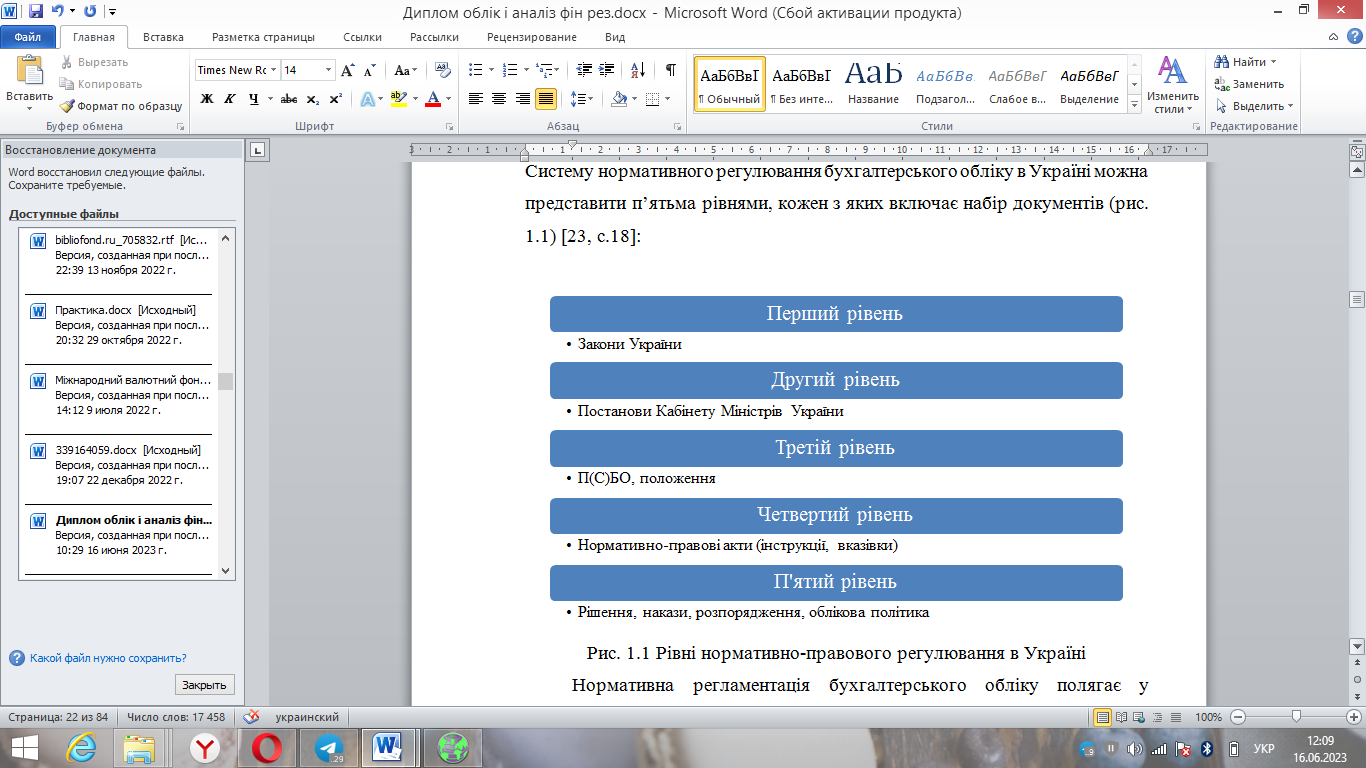 Рис. 1.1 Рівні нормативно-правового регулювання в УкраїніСтандарти бухгалтерського обліку дозволяють всім зацікавленим користувачам мати своєчасний доступ до інформації, що характеризує фінансовий стан і результати господарської діяльності. На рисунку 1.1 зображені всі рівні документів, що регулюють ряд організаційно-методичних питань, пов'язаних з веденням обліку окремих активів, обчисленням і сплатою обов'язкових податків і зборів, а також бухгалтерської кореспонденції. Окремі рівні регулювання та регулювання містять нормативні акти, які забезпечують узгоджену роботу облікових процесів на національному рівні на власному рівні. Відповідно до міжнародних стандартів бухгалтерського обліку доходи та витрати включаються до річної фінансової звітності, яка наведена на рисунку 1.2.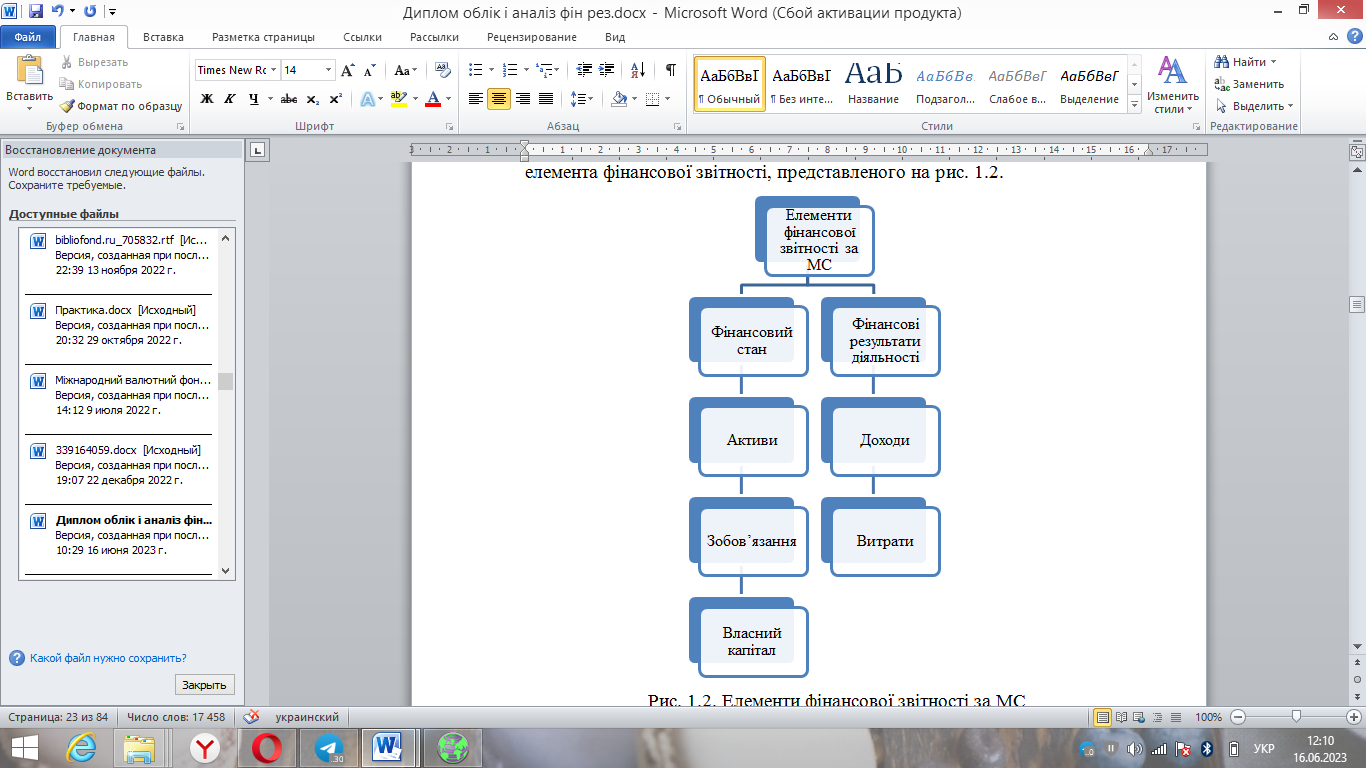 Рис. 1.2. Елементи фінансової звітності за МСОцінка статей — це метод визначення суми грошових потоків компанії, яка має бути визнана та включена в інші форми розкриття інформації. Інформація про доходи (витрати) та результати (збитки) держав-учасниць поширюється на всі форми звітності, але найбільш чітко відображається у звіті про прибутки та збитки. Використання міжнародних стандартів бухгалтерського обліку має багато переваг:- готувати порівняльні звіти з іншими компаніями;- забезпечити достовірність інформації;- має бути забезпечена привабливість іноземних інвестицій і позик, а також вихід на світові ринки;- підвищення довіри потенційних іноземних інвесторів;- запропонувати можливість отримати інформацію, необхідну для прийняття рішень;- поширення інформації з дотриманням правил її підготовки, а також з багатьма поясненнями.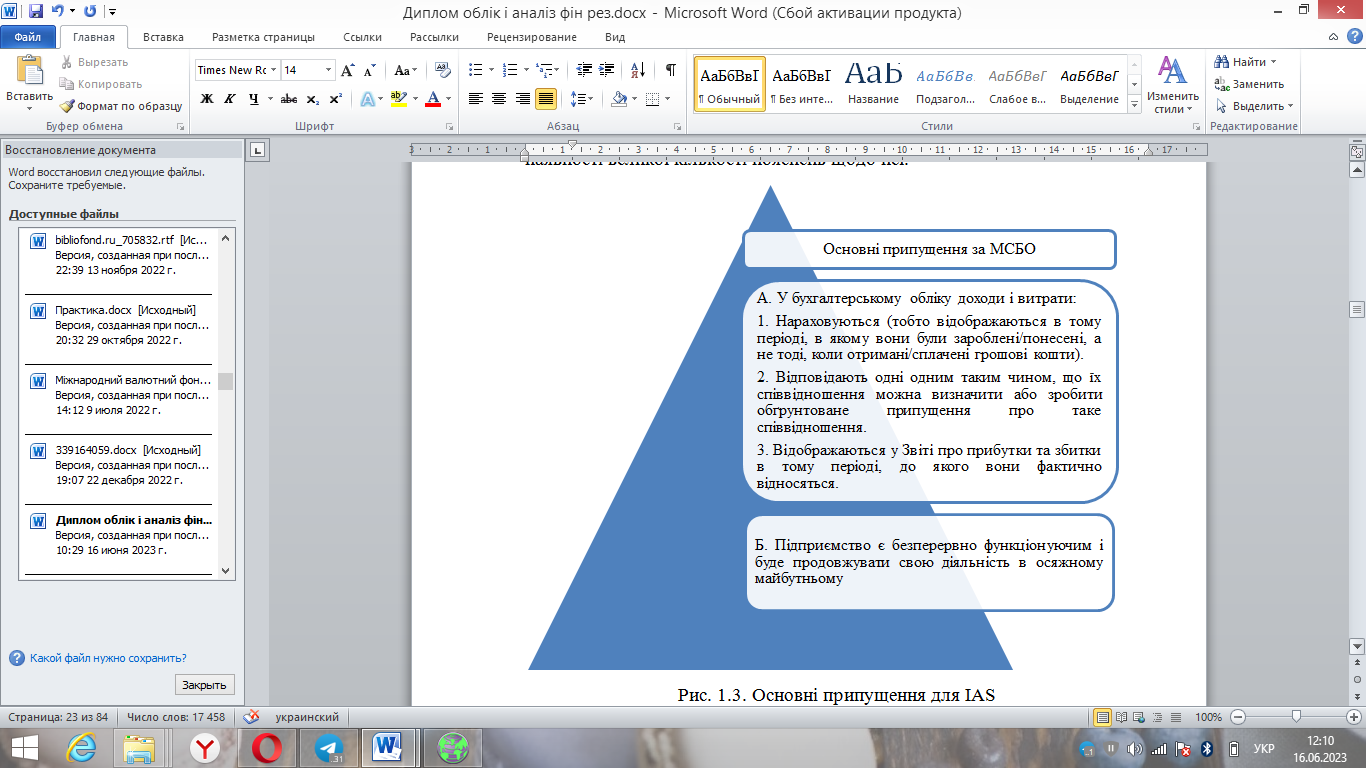 Рис. 1.3. Основні припущення для IASОтже, рисунок 1.3 чітко показує, що інформація, надана в балансі та звіті про прибутки та збитки, ґрунтується на припущенні, що компанія не має наміру або не бажає ліквідувати чи значно скоротити обсяг своєї діяльності. Заради ділового життя можна сказати, що створення загальної системи належних і зрозумілих стандартів бухгалтерського обліку є необхідним для прийняття обґрунтованих рішень з урахуванням національних і міжнародних стандартів бухгалтерського обліку. Нарешті, застосування МСФЗ дозволяє українським компаніям, зацікавленим у міжнародних ринках, надавати вірну інформацію щодо власної діяльності, враховуючи фінансові результати, кредиторам, потенційним інвесторам та іншим зацікавленим сторонам.1.3. Методи визначення фінансових результатів операційної діяльності підприємстваУ сучасних економічних умовах фінансовий результат, тобто прибуток або збиток, є одним з найважливіших показників фінансового стану компанії. Основною метою компанії є досягнення максимального прибутку при мінімальних витратах. Фінансові результати є найважливішим показником господарської діяльності і є центральною категорією в економіці будь-якої національної економіки. Ф.Ф. Бутинець публікує фінансові результати (зіставлення витрат і доходів підприємства у звіті) на основі прибутків і збитків організації [24, c. 325]; Загородній А.Г., Вознюк Г.Л. розуміють, що "фінансовий результат - це різниця між доходами і витратами підприємства або його окремих підрозділів за певний період (збільшення або зменшення капіталу підприємства в результаті певних видів діяльності у звітному періоді) [25, c. 110].А.Б. Борисов під фінансовим результатом розуміє господарську діяльність підприємства або його підрозділів, приріст (зменшення) вартості капіталу (по відношенню до отриманих доходів) [25, с. 453] К.Я. Скасюк пояснює фінансовий результат. Результати є якісними та кількісними показниками ефективності господарської діяльності підприємства [27]. Достовірність формування бухгалтерських результатів базується на чітко визначених правових засадах та бухгалтерських стандартах, а саме Принципах формування та подання фінансової звітності та Міжнародних стандартах. Фінансова звітність, Закон України "Про бухгалтерський облік та фінансову звітність в Україні", Положення про державний бухгалтерський облік.Так, Положення з державного бухгалтерського обліку 1 "Загальні вимоги до фінансової звітності" [18] дозволяє визначити виторг як: збільшення економічних вигод у вигляді надходження активів, що збільшують капітал, або зменшення зобов'язань (виняток становить збільшення капіталу за рахунок внесків акціонерів). Виручка визнається у разі настання економічної події. Виручка визнається в останній момент її виникнення, а чи не в останній момент отримання чи виплати коштів, і відбивається у фінансовій звітності за період. Для фінансових доходів, відповідно до Закону України "Про бухгалтерський облік та фінансову звітність", підприємство може отримувати кошти в міру можливості. Витрати можуть розглядатися як зменшення економічних вигод у вигляді відтоку активів або збільшення зобов'язань і зазвичай призводять до зменшення капіталу (за винятком зменшення капіталу при вилученні або розподілі власником). Витрати визначаються у звіті про фінансове становище на основі прямої залежності між отриманими доходами та понесеними витратами. Для визначення фінансових результатів доходи та витрати організації розподіляються між звітними періодами на послідовній основі. Усі ці показники діяльності підприємства визначаються величинами, накопиченими за звітний період.Принцип нарахування полягає у відображенні результатів господарської діяльності в тому звітному періоді, в якому вони виникають, незалежно від часу надходження або виплати коштів, оскільки платежі в обліковому періоді не завжди збігаються зі звітним періодом. Місячний цикл, додаток, господарська операція, періодичний принцип використовується разом з принципом відповідності, тобто Н порівнює доходи і витрати за певний обліковий період, наприклад, Х витрати, понесені для отримання доходу, повинні бути пропорційними до нього.З точки зору податкового обліку згідно з ПК 134.1.1. Відповідно до пункту 2, прибуток із джерелом походження з самої України та за її межами, є базою оподаткування, що визначається шляхом коригування фінансового результату до оподаткування. Прибутки та збитки, що визначені у фінансовій звітності відповідно до П(С)БО або Міжнародних стандартів бухгалтерського обліку (МСБО), П(С)БО III. Щодо різниць, пов'язаних з резервами, див. розділ "Економічні результати - Операційні прибутки та збитки". Як бачимо, поняття чистого доходу тісно пов'язане з поняттям прибутку і збитку. Вважається, що прибуток є синонімом фінансового успіху.Прибуток являє собою базове джерело фінансування розвитку підприємства, забезпечення всіх форм інвестицій та розвиток  його технічної і технологічної бази. Вся підприємницька діяльність спрямована на збільшення прибутку чи його стабілізацію на якомусь рівні. Він є основним і найважливішим двигуном ринкової економіки, головною рушійною силою господарської діяльності в цій економіці. Водночас його складність полягає в тому, що воно відображає багато важливих аспектів, а також різноманітність видів, що виникають. Наразі є два базові підходи щодо розрахунку фінансових результатів діяльності модифікованих компаній у кожній з країн світу:1) метод собівартості ("метод порівняння доходів і витрат"): використовується для визначення прибутку. Прибуток (збиток), d. H X як різниця між доходами і витратами за розрахунковий період.Таким чином, дохід порівнюється з витратами, понесеними для отримання доходу. Визначення економічного результату за методом виробничої собівартості передбачає два методи:- Перший метод називається "лінійним" методом, тобто методом рівномірного розподілу витрат.- Другий метод використовується в бухгалтерському обліку, коли новостворена вартість розраховується на основі попередньої роботи, зовнішніх витрат і бізнес-даних.2) Метод порівняльного капіталу (або варіант методу власного капіталу): Тут приріст власного капіталу за період визначається як різниця між власним капіталом на кінець і початок звітного періоду, тобто H, якщо власний капітал збільшився на Наприкінці звітного періоду компанія отримує прибуток, а не збиток [с. 28, 25]. Розрахунок економічного результату полягає в обчисленні річного прибутку (збитку). Для цього бухгалтерський облік дозволяє послідовно порівнювати витрати і доходи. Щоб здійснити облік фінансових результатів використовують такі рахунки як: рахунок 44 "Нерозподілені прибутки та 79 "Фінансові результати" (непокриті збитки)". Якщо рахунок 79 "Фінансові результати" є номінальним і на кінець звітного періоду сальдо відсутнє, то рахунок 44 "Нерозподілені прибутки (непокриті збитки)" являється пасивним і його сальдо відображають в балансі. Фінансові результати, як показані на рахунку 79 "Фінансові результати", переносяться на рахунок 44 "Нерозподілені прибутки (непокриті збитки)", дебетується рахунок 79 "Фінансові результати" і одночасно кредитується рахунок 44 "Нерозподілені прибутки (непокриті збитки)" На рахунку 44 "Нерозподілені прибутки (непокриті збитки)" ведеться облік нерозподілених прибутків або непокритих збитків поточного року та пройдешніх років, а також прибутків, які використовували у поточному році. Розподіл прибутку та збитки показуються діяльністю та обсягом робіт. Розрахунки здійснюються на таких рахунках, як: рахунках 441 "Нерозподілений прибуток", 442 "Нерозкритий збиток", 443 "Прибуток, використаний у звітному періоді", враховуючи суми, що була накопичена з початку року на момент розподілу, та амортизації на кінець звітного року [29].Економічні результати діяльності компанії виражаються у зміні вартості капіталу протягом періоду. Здатність компанії постійно збільшувати свій акціонерний капітал можна оцінити за допомогою системи показників фінансової діяльності. Як правило, основні показники господарської діяльності подаються у формі річних та квартальних звітів. До них відносяться: Прибуток (збиток) від реалізації; Прибуток (збиток) від фінансових інструментів; Прибуток (збиток) за поточний період; Прибуток (збиток) тимчасово нерозподілений. Показники фінансового результату можна розрахувати безпосередньо з даних модуля 2: Прибуток (збиток) від фінансових і нефінансових операцій. Прибуток організації після сплати податку на прибуток та інших обов'язкових податків (чистий прибуток). Всі доходи від реалізації товарів, продукції, робіт і послуг. Модуль 2 також містить порівняльні дані за відповідний період попереднього року за всіма вищезазначеними показниками [30]. Основним завданням оцінки фінансового стану підприємства є своєчасне виявлення та усунення недоліків у фінансовій діяльності та прийняття управлінських рішень, спрямованих на поліпшення фінансового стану підприємства та уникнення банкрутства. Коефіцієнти, що використовуються для оцінки фінансового стану підприємства, повинні бути такими, щоб будь-яка особа, яка має фінансові відносини з підприємством, могла отримати відповідь щодо достовірності фінансової звітності підприємства та прийняти правильні фінансові рішення.Автором методики є Шеремета А.Г. На думку Шеремети А.Г., аналіз фінансових результатів діяльності підприємства - це перший крок у будь-якій оцінці діяльності підприємства, який базується на дослідженні абсолютних показників, що безпосередньо впливають на фінансові результати діяльності підприємства. Економічна активність [31, с.108]. В. В. Ковальов [32, с. 288] та В. О. Мец [33, с.58] рекомендують, що чіткий і детальний аналіз фінансового стану повинен включати оцінку фінансових результатів діяльності підприємства. Згідно з проведеним аналізом, величина прибутку визначається шляхом динамічного вивчення показників рентабельності та коефіцієнтів рентабельності. В рамках детального аналізу ми проаналізували виробничу діяльність компанії та коефіцієнти рентабельності. Гігабайт за методикою Савицької [34, с.321], що базується на оцінці ефективності використання капіталу, яка включає: аналіз абсолютних та відносних показників рентабельності; факторний аналіз та дослідження показників збутової та торговельної діяльності. На думку віце-президента Савчука [35, с.148], аналіз фінансових результатів діяльності компанії повинен базуватися на: визначенні абсолютних показників рентабельності на основі даних звіту про фінансові результати, аналіз операційних витрат, розрахунок та динамічний аналіз показників рентабельності, порівняння з галузевими показниками, оцінка динаміки розрахунків та пов'язаних з ними доходів. Як видно з вищенаведеного, декілька авторів запропонували різні методики аналізу фінансових результатів діяльності компаній. Можна сказати, що єдиного методологічного підходу до аналізу фінансових результатів не існує. Іншими словами, фінансові результати є дуже складною і багатогранною категорією.Досягнутий фінансовий результат у вигляді прибутку є основною метою діяльності компанії на ринку і одним з головних чинників, що визначають ефективність її роботи. Інформація про фінансові результати відображається у фінансовій звітності компанії та через публічно доступну інформацію визначає рівень ліквідності, платоспроможності та фінансової стійкості компанії, а також є основним джерелом інформації про потенціал акціонерів. А аналіз фінансового стану самої компанії надає як якісну, так і кількісну інформацію про її діяльність і дозволяє своєчасно отримати інформацію про недоліки в роботі компанії, а також рекомендації, необхідні для стабілізації або поліпшення її фінансового стану.РОЗДІЛ 2. ОРГАНІЗАЦІЯ І МЕТОДИКА ОБЛІКУ ТА АУДИТУ ДОХОДІВ, ВИТРАТ ТА ФІНАНСОВИХ РЕЗУЛЬТАТІВ НА ТОВ «ДАНОН ДНІПРО»2.1 Загальна характеристика фінансово-господарської діяльності ТОВ «Данон Дніпро»«Данон» — міжнародна харчова компанія, представлена ​​в 130 країнах світу, яка прагне оздоровити якомога більше людей за допомогою здорового харчування.Компанія «Данон» веде бізнес у трьох напрямках: молочна та рослинна продукція, вода, спеціальне харчування. Принцип роботи полягає в пропонуванні інноваційних та високоякісних продуктів, які повністю відповідають очікуванням кожного споживача на будь-якому етапі життя.Група компаній «Данон» вже більше 20 років є виробником і дистриб'ютором широкого асортименту продуктів харчування В Україні. Виробничі потужності компанії: «Данон Дніпро» (м. Херсон) і «Данон Кремез» (м. Кременчук).Розглянемо загальну інформацію про компанію ТОВ «Данон Дніпро» в таблиці. 2.1.Таблиця 2.1 Загальна інформація ТОВ «Данон Дніпро»Так згідно з табл. 2.1 ТОВ «Данон Дніпро» - створене в 2007 році, яке займається виробництвом молочної продукції, дитячого та дієтичного харчування. Крім того, компанія займається оптовою неспеціалізованою торгівлею продуктами харчування, здійснює постачання інших готових страв, здійснює автоперевезення. З початком масштабного вторгнення офіційна адреса компанії змінилася на місто Київ.Розглянемо організаційну структуру ТОВ «Данон Дніпро» на рис. 1.1. Організаційна структура компанії є ієрархічною, з загальними зборами на вершині, за якими йдуть рада директорів і генеральний директор. Кілька відділів підпорядковані генеральному директору: фінанси, кадри, якість, продажі, свіжі молочні продукти, дослідження, закупівлі, маркетинг, корпоративні відносини, операції, управління технологіями, аудиторський комітет і юридичний.Рис. 2.1 – Організаційна структура ТОВ «Данон Дніпро» Фінансовий відділ входить у склад головних елементів будь-якої компанії, який розподіляє кошти, порівнює дебети і кредити, аналізує діяльність організації і продумує подальші стратегії економічного зростання.Відділ фінансового управління:- займається управлінським обліком, i. Х. визначає, вимірює, збирає та узагальнює інформацію у сфері фінансів, записує всі дані в точних одиницях;- керує грошовими потоками, контролює всі вхідні та вихідні готівкові та безготівкові розрахунки;- контролює видачу кредитів. Ця функція називається контролем кредитного портфеля;- вивчає та розподіляє фінансові ресурси підприємства;- контролює фінансову дисципліну та виконання договірних зобов'язань;- здійснює інвестиції;- розробляє заходи щодо підвищення ефективності та зниження ризику;- організовує та проводить тендери;- надає звіти;- контролює ціноутворення;- впроваджує інформаційні технології. Тут робота ведеться спільно з IT-відділом. Програмісти розробляють технології, а фінансовий відділ перевіряє їх корисність для конкретної компанії.- працює частково у фінансовій та юридичній сферах. Юридичний відділ складає договори, а комерційний відділ їх остаточно затверджує.Сфера фінансів характеризується широкими можливостями і високим ступенем відповідальності. Сфера його компетенції включає розробку та реалізацію бізнес-стратегій, контроль грошових потоків і потенційних збитків, а також захист інформації, пов’язаної з комерційною чи службовою таємницею.Розглянемо динаміку активів ТОВ «Данон Дніпро» за 2020-2021 рік на рис. 2.2.Рис. 2.2. – Динаміка активів ТОВ «Данон Дніпро» у 2020-2021 рр., тис. грн.Згідно з рис. 2.2 слідує, що ТОВ «Данон Дніпро», що ріст необоротних активів на 116,7% вказує про інвестиції в довгострокові активи, такі як обладнання, будівлі, земля або інтелектуальна власність. Оборотні активи зросли з 878279 у 2020 році до 892388 у 2021 р., що складає приріст на 1.6%. Це вказує на незначне збільшення короткострокових активів, таких як готівка, дебіторська заборгованість й запаси. Загальні активи збільшились з 1105502 у 2020 р. до 1384788 у 2021 р., що складає приріст на 25.3%. Це показує загальне збільшення активів компанії.Перейдемо до розгляду горизонтального аналізу активів ТОВ «Данон Дніпро» за 2020-2021 рік у табл. 2.2.Таблиця 2.2 Горизонтальний аналіз активів ТОВ «Данон Дніпро» за 2020-2021 рікСпираючись на табл. 2.2 слідує, що компанія активно розширюється і робить інвестиції в свої основні засоби. Значний приріст необоротних активів та грошових коштів свідчить про збільшення довгострокових інвестицій і підвищення ліквідності. Зменшення дебіторської заборгованості за продукцію, роботи, послуги, товари та повна ліквідація іншої поточної дебіторської заборгованості демонструють покращення у знятті дебіторської заборгованості й ефективне управління оборотними активами. Все це призводить до загального зростання активів компанії на 25,26%. Джерела фінансування відіграють важливу роль для підприємств, оскільки без них підприємство не може функціонувати та розвиватися. Розглянемо динаміку змін джерел фінансування для ТОВ «Данон Дніпро» за 2020-2021 роки на рис. 2.3.Рис. 2.3 – Динаміка змін джерел фінансування для ТОВ «Данон Дніпро» за 2021-2022 рр.Аналізуючи динаміку змін джерел фінансування ТОВ «Данон Дніпро» за 2020-2021 роки, можна бачити, що власний капітал компанії значно зріс, вказуючи на збільшення нерозподіленого прибутку або додаткових інвестицій власників. Значне зростання довгострокових зобов'язань свідчить про залучення додаткового фінансування для реалізації довгострокових проектів або капіталовкладень. Короткострокові зобов'язання також зросли, але не настільки значно, як інші категорії, що може свідчити про незначне збільшення поточних зобов'язань.Горизонтальний аналіз активів ТОВ «Данон Дніпро» за 2020-2021 роки допомагає оцінити зміни в активах компанії за певний період часу. Розглянемо його в таблиці 2.3.Таблиця 2.3 Горизонтальний аналіз активів ТОВ «Данон Дніпро» за 2020-2021 рр., тис. грн.Згідно табл. 2.3, горизонтальний аналіз активів ТОВ «Данон Дніпро» за 2020-2021 роки виявив декілька ключових тенденцій. Власний капітал компанії зріс на 45,87%, це свідчить про позитивну динаміку в розвитку компанії. Це може бути результатом збільшення нерозподіленого прибутку або додаткових внесків власників.З іншого боку, довгострокові зобов'язання компанії зросли на 563,36%, свідчачи про значне збільшення довгострокового заборгування.Короткострокові зобов'язання також зросли, але менш значно - на 6,97%. Це може відображати зростання поточних зобов'язань, наприклад, до постачальників. Загальний баланс компанії зріс на 25,26%, що відображає позитивну динаміку в цілому.Розглянемо показники стійкості та платоспроможності для ТОВ «Данон Дніпро» за 2020-2021 роки в табл. 3.3.Таблиця 2.4 Показники стійкості та платоспроможності ТОВ «Данон Дніпро» за 2020-2021 рр., частка одиниціЗгідно табл. 2.4, аналіз показників стійкості та платоспроможності ТОВ «Данон Дніпро» за 2020-2021 роки виявляє позитивні тенденції. Фінансова автономія компанії зросла на 16,45%, що свідчить про збільшення частки власного капіталу в структурі капіталу та покращення фінансової незалежності від зовнішніх джерел фінансування.Показник поточної ліквідності зріс більш ніж вдвічі, свідчачи про значне покращення здатності компанії вчасно виконувати свої короткострокові зобов'язання. Це може бути результатом збільшення короткострокових активів або зниження короткострокових зобов'язань.Поглянемо на динаміку фінансових результатів ТОВ «Данон Дніпро» за 2020-2021 рр. (див. рис. 2.4).Рис. 2.4 – Динаміка фінансових результатів ТОВ «Данон Дніпро» за 2021-2022 рр., тис. грн. Згідно рис. 2.4, за період 2020-2021 років ТОВ «Данон Дніпро» демонструє позитивну динаміку фінансових результатів. Чистий дохід від реалізації, чистий фінансовий результат та показник ЕВІТ (прибуток до відрахування відсотків, податків та амортизації) зросли, свідчачи про підвищення продажів, ефективності управління та операційної прибутковості компанії.Розглянемо динаміку показників рентабельності  ТОВ «Данон Дніпро» за 2020-2021 рр., рис. 2.5.Рис. 2.5 – Динаміка показників рентабельності ТОВ «Данон Дніпро» за 2020-2021 рр., % ТОВ «Данон Дніпро» демонструє значне покращення показників рентабельності у 2021 році порівняно з 2020. Рентабельність продажів з врахуванням валового прибутку зросла з 29,54% до 31,64%, що свідчить про більш ефективне управління вартістю продажів.Рентабельність продажів з урахуванням ЕВІТ (прибуток до відрахування відсотків, податків та амортизації) значно зросла з 5,32% до 9,02%, свідчачи про покращення операційної ефективності.Рентабельність продажів, скоригована на чистий прибуток, зросла до 7,43% з 3,87%, що відображає загальне покращення фінансових показників компанії. Ці показники свідчать, що  в управлінні фінансами компанії позитивна динаміка.Звідси, на базі аналізу виходить такий висновок, що фінансовий стан ТОВ «Данон Дніпро» у 2021 році покращився порівняно з 2020 роком. Це відображається у зростанні активів, підвищенні ліквідності, покращенні управління дебіторською заборгованістю та підвищенні прибутковості. В цілому ТОВ «Данон Дніпро» демонструє позитивну динаміку фінансової діяльності, що свідчить про стабільність та стійкість його фінансового становища.Корисною рекомендацією щодо покращення роботи ТОВ «Данон Дніпро» є зменшення собівартості. Сама собівартість щільно зв'язана з показниками, які охарактеризовують ефективність самого виробництва. Вони складають значну частину собівартості продукції і частково залежать від зміни умов виробництва продукції та її реалізації. Техніко-економічні чинники мають неабиякий вплив на рівень витрат у виробництві. Як проявиться цей вплив, залежить тільки від змін у техніці, організації та технології виробництва, структурі та якості продукції, а ще рівня витрат на її виготовлення. Зазвичай, компанія регулярно впродовж року аналізує витрати, щоб виявити та визначити оптимальне зниження внутрішньовиробничих резервів. Зменшення собівартості може бути досягнуто шляхом змін в організації виробництва, з прогресивним розвитком спеціалізації виробництва, удосконаленням системи управління виробництвом і зниженням його собівартості, поліпшенням використання основних фондів, удосконаленням політики матеріально-технічного постачання, скороченням витрат. транспортних витрат. 2.2 Облік доходів від іншої операційної діяльностіКрім доходу від реалізації товарів, робіт або послуг, підприємства також можуть отримувати доходи від іншої комерційної діяльності. Інші операційні доходи включають: (рис. 2.6) Крім доходу (обороту) від реалізації продукції (товарів, робіт, послуг), на рахунках бухгалтерського обліку відображається узагальнена інформація про інші доходи від основної діяльності підприємства за звітний період. Рахунок 71 - "Інші доходи від звичайної діяльності". Цей рахунок є пасивним, номінальним і напівопераційним [56].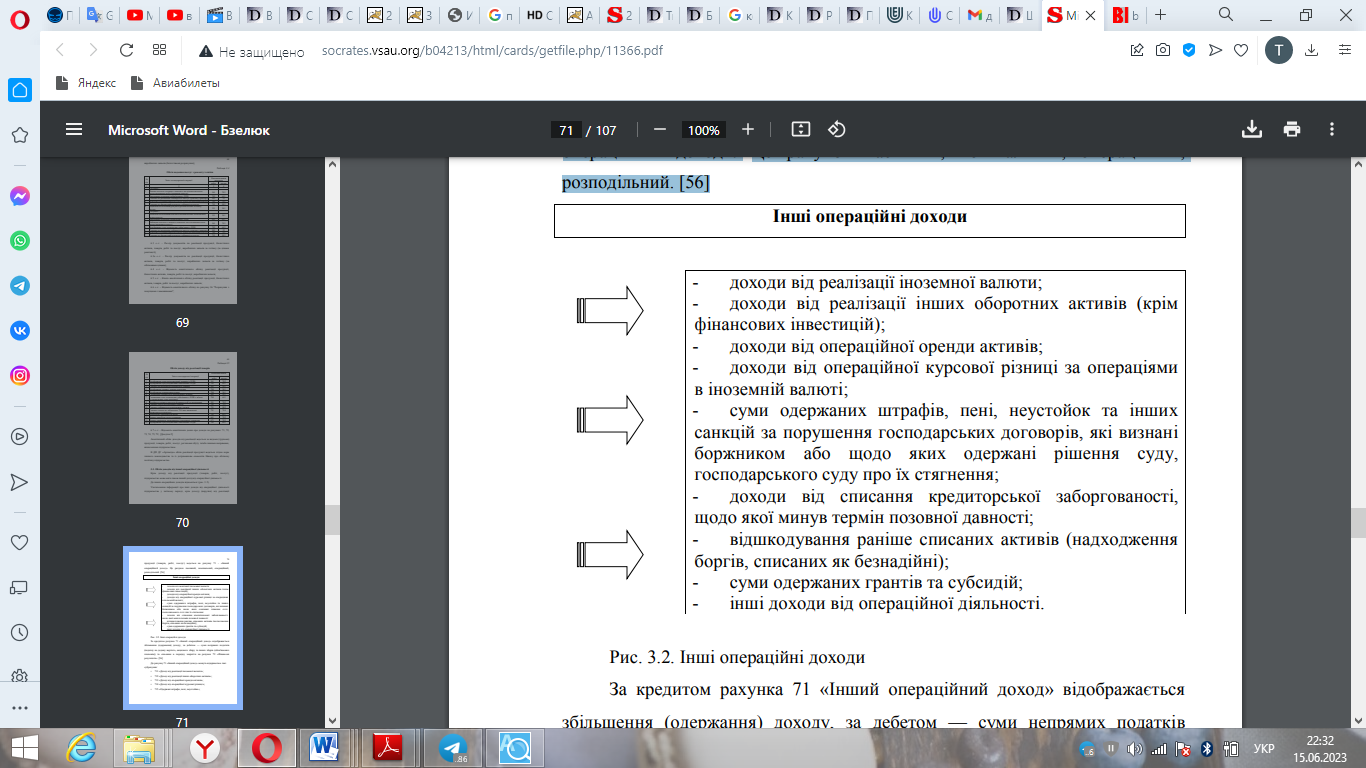 2.6. Інші операційні доходи Облік інших операційних доходів показано в таблиці 2.5 (Додаток А).Бухгалтерськими документами, що відображають інші операційні доходи, є: "Перекази", "Виписки з рахунків", "Рахунки-фактури", "Накладні", "Накладні на відпуск (внутрішнє переміщення) матеріалів", "Договори оренди", "Договір купівлі-продажу", "Договір на передачу матеріальних цінностей (внутрішнє переміщення)", "Договори та угоди", "Документально оформлені рішення судових органів", "Розрахунки за операціями з депонентами", "Акт інвентаризації товарів" та ін. Інші операційні доходи відображаються у звіті щодо фінансових результатів на підставі агрегованих даних статті 71 "Інші операційні доходи", у бухгалтерському звіті 1/2017 6 рахунків за звітний рік та у спрощених правилах бухгалтерського обліку - частина ІІІ аркуша 5 - М.2.3 Облік результатів операційної діяльності підприємстваОсновною метою започаткування та ведення бізнесу, незалежно від виду діяльності та форми власності, є досягнення кінцевого економічного результату - прибутку. Фінансовий результат - це прибутки або збитки, які отримують підприємства в процесі своєї діяльності. Таким чином, податковий результат є одним з найважливіших економічних показників, що узагальнює всі результати господарської діяльності та дозволяє в цілому оцінити ефективність цієї діяльності. НСБО 1 визначає вигоди та збитки наступним чином:- Прибуток - це дохід, який перевищує витрати. Це перевищення суми витрат над сумою доходів від цих витрат[37]. Відповідно до Закону України "Про бухгалтерський облік та фінансову звітність в Україні", фінансові результати (прибуток або збиток) повинні визначатися відповідно до принципу самостійності визначення витрат і доходів та відображатися в бухгалтерському обліку і фінансовій звітності. Отже, відповідно до цього принципу, для визначення фінансового результату звітного періоду необхідно порівняти доходи звітного періоду з витратами, які були здійснені для отримання цих доходів [54].Таким чином, доходи і витрати відображаються на рахунках і в бюджеті незалежно від того, коли були отримані гроші або платіж. Це означає, що якщо доходи підприємства перевищують витрати, необхідні для їх отримання, підприємство матиме позитивний фінансовий результат (прибуток). Якщо ж витрати перевищують доходи, підприємство має негативний фінансовий результат (збиток). Як фінансова категорія, фінансовий результат - це різниця між загальною виручкою і загальними витратами підприємства. Додана вартість створюється шляхом перевищення загального обсягу валових продажів над загальними витратами. Додана вартість виражається як збільшення вартості продукту по відношенню до витрат виробництва, наприклад, як збільшення загального обсягу використаного капіталу. Закон створення вартості застосовується до всіх стадій виробничого процесу. Тому основним поняттям фінансового результату як категорії фінансового обліку є поняття доходів і витрат. Економічні та фінансові результати господарсько-фінансової діяльності підприємства за певний період відображаються у фінансовій звітності, яка складається відповідно до НП(С)БО 1. Щоб зрозуміти фінансові результати діяльності компанії, відображені у звіті, необхідно порівняти доходи за звітний період з витратами, понесеними для отримання цих доходів. З іншого боку, доходи і витрати відображаються на рахунках і з цих рахунків у звіті про фінансові результати в момент їх виникнення, а не тільки в момент отримання або сплати коштів (метод нарахування).[37] Для узагальнення інформації про фінансові результати ТОВ "Данон Дніпро" в плані рахунків передбачено рахунок 79 "Фінансові результати", який ведеться на таких субрахунках (табл. 2.7 Додаток Б).Деталізована фінансова звітність складається відповідно до характеру та типології продуктів, активів, проектів, послуг та інших сфер, які компанія визначила самостійно. Бухгалтерські довідки та розрахунки є основними документами, які відображають агреговані фінансові результати різних видів діяльності та відносяться до звіту про прибутки та збитки (збитки). На підприємствах облік фінансових результатів ведеться таким чином: за кредитом рахунку 79 "Фінансові результати" та його субрахунків відображаються суми в порядку останніх надходжень, а за дебетом - за останніми витратами на рахунку. . та сума податку на прибуток, обчислена до сплати[56].Фінансовий результат (збиток, прибуток) визначається шляхом порівняння кредитового обороту (загальна сума доходу від реалізації та других операційних доходів) з прогнозним оборотом (загальна сума операційних витрат з урахуванням суми податку на прибуток від звичайної діяльності) основної діяльності 791 "Результати основної діяльності" субрахунок [56]. Сума, визначена за дебетом активно-пасивного рахунку 44-го субрахунку за економічними результатами основної діяльності, відображається за статтями: - сума отриманого прибутку: К-т рах. 791 "Результати основної діяльності" ТОВ "Данон Дніпро"; - сума завданих збитків: Д-т рах. 442 "Невідшкодовані збитки" К-т рахунку 791 "Результати основної діяльності". Звідси, облікове відображення фінансових результатів діяльності компанії за звітний період представлено наступним чином (рис. 2.7). У таблиці наведено бухгалтерські документи для розрахунку фінансових результатів господарської діяльності державного підприємства ТОВ "Данон Дніпро". На підставі первинних документів інформація про доходи та результати діяльності переноситься до системи бухгалтерського обліку, на основі якої складаються регістри бухгалтерського обліку та фінансова звітність. Основою для складання оборотних відомостей є первинна документація та зведені дані про доходи та фінансові результати.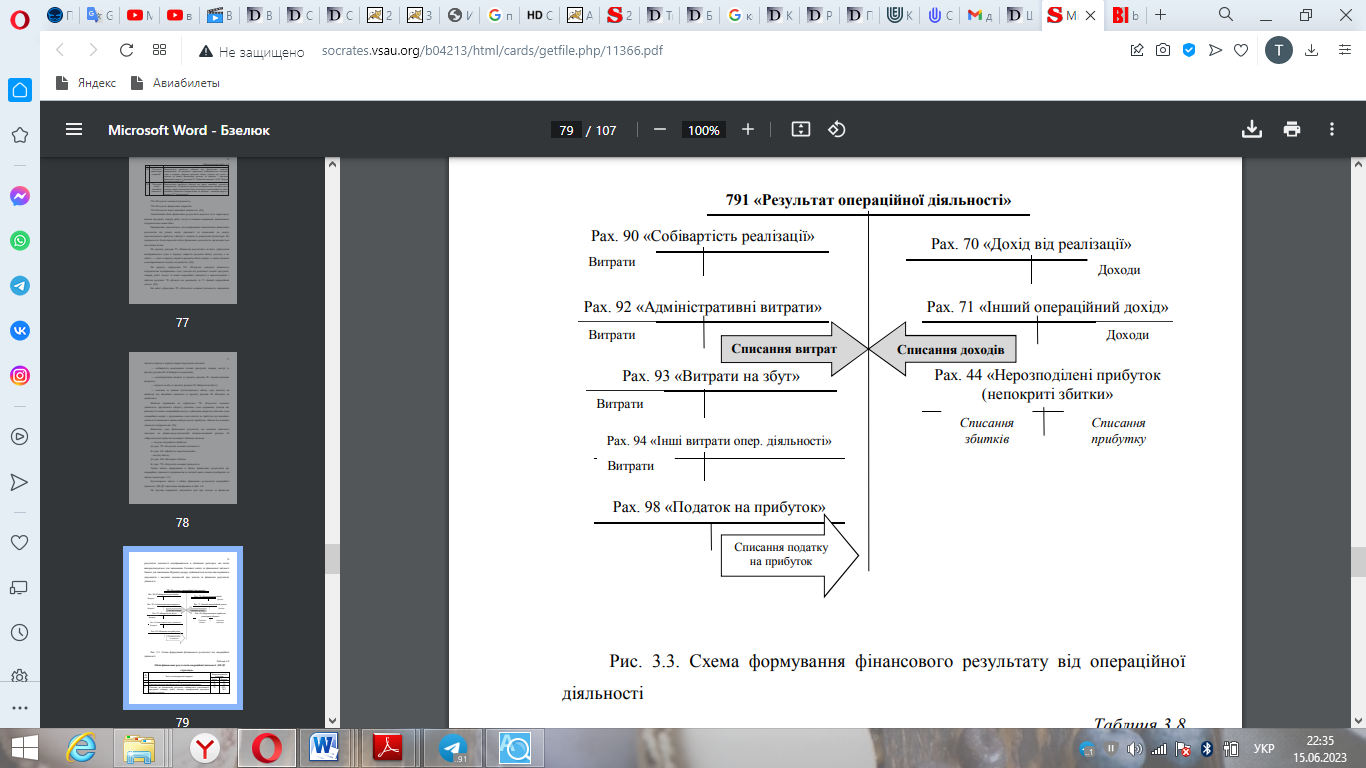 2.7. Схема формування фінансового результату від операційної діяльностіДля звіту про збитки і прибутки використовуються дані з книги заявок. Тому цей перелік рахунків є унікальним носієм інформації, вірне розуміння якого надасть змогу приймати ефективні управлінські рішення.2.5. Аналіз доходів від операційної діяльностіВміння використовувати методи та прийоми економічного аналізу в сьогоденній економіці є дуже актуальним, а більш за все для керівників компаній, які хочуть досягти максимально можливого прибутку, ведучи свій бізнес з обмеженими ресурсами. Тому перед ними постає проблема пошуку та реалізації альтернативних рішень. Достовірна, корисна та актуальна інформація є найважливішим елементом прийняття управлінських рішень. Тому дуже важливо визначити значення економічного аналізу для надання інформації бізнес-функції. Аналіз відіграє важливу роль як в оперативному, так і в стратегічному управлінні. Існує багато технік і методів аналізу, які можна використовувати для вирішення проблем управління доходами. Проте в наукових працях вітчизняних та зарубіжних авторів метод аналізу доходів зазвичай обмежується лише вертикальним та горизонтальним аналізом звіту про прибутки та збитки. Визначено зміст, предмет економічного аналізу та завдання, які перед ним стоять. Найпоширенішими є: 1) оцінка ефективності функціонування об'єкта за допомогою системи показників. Це завдання передбачає оцінку поточної ситуації, а саме вивчення рівня показників та їх динаміки, порівняння з аналогічними компаніями, вивчення позиції підприємства на ринку, ресурсоємності та виробничого потенціалу. 2) дослідження причинно-наслідкових зв'язків - взаємозв'язок об'єкта і побудова його факторної моделі. 3) вивчення характеру причинно-наслідкових зв'язків і вибір методів їх кількісного вимірювання. У сучасних умовах економічний аналіз має багатий арсенал методів кількісного вимірювання причинно-наслідкових зв’язків, а саме традиційних, математичних, статистичних та евристичних. 4) визначення умов, які позитивно або негативно впливають на результати діяльності об'єкта; 5) пошук рішень, що сприяють удосконаленню діяльності об'єкта аналізу; 6) порівняння рішень; 7) підготуйте одне або кілька рішень для управління. Цим перелік завдань економічного аналізу не вичерпується. Складність економічних ситуацій, специфіка окремих видів аналізу ставлять перед ним автономне завдання.Досвід економічного розвитку показує, що економічний аналіз стикається з різними етапами розвитку, причому на одних він посилюється, а на інших відступає на задній план та має пріоритети. Безумовно, цей процес продовжуватиметься й у майбутньому. Аналіз опублікованих робіт виявляє такі недоліки у методиці аналізу операційного прибутку та його сегментів- Системи індикаторів, що вказують на необхідність коригування цінової та кредитної політики для досягнення цілей управління доходами;- Показники для оцінки альтернативних підходів до управління.- Показники з метою оцінки ефективності управлінських рішень, прийнятих у межах управління доходами; і- Інші методи аналізу рентабельності операційної діяльності.Аналітичні методи - це сукупність аналітичних прийомів і правил вивчення економіки підприємства, які належним чином підпорядковані досягненню цілей аналізу. Оскільки аналіз є інструментом підготовки, обґрунтування та контролю управлінських рішень та їх реалізації, його цілі мають бути підпорядковані цілям управління ефективністю. Розглянемо цілі та завдання аналізу ефективності діяльності. Основними завданнями аналізу доходів підприємства є вивчення рівня та структури доходів у звітному періоді, порівняння рівня та структури доходів у звітному та базисному періодах, оцінка структурної динаміки доходів та виявлення її причин. Метою аналізу операційних доходів є надання аналітичної інформації підприємствам, які управляють операційними доходами. Робота з аналізу операційних доходів має бути пов'язана з підготовчим етапом прийняття управлінських рішень щодо доходів (табл. 2.9, Додаток Г).Основними джерелами інформації при аналізі продажу та прибутку є звіти про витрати на постачання продукції, дані синтетичного та аналітичного обліку на рахунках 7 та 9 класів, фінансова звітність F.1 Баланс, F.2 Звіт про фінансові результати (таблиця 2.10, Додаток Ґ). Доходи компаній аналізуються за допомогою різних методів та прийомів. Під методами фінансового аналізу розуміється сукупність прийомів вивчення господарської діяльності будь-якого економічного об'єкта, що дозволяють досліджувати його формування та розвиток економічних явищ та поведінки шляхом з'ясування та визначення взаємозв'язків та змін його параметрів та кількісного та якісного виміру впливу окремих факторів та їх сукупності на цю зміну. Аналіз окремих складових корпоративної прибутковості має не абстрактний, а досить конкретний характер, що дозволяє власникам та акціонерам вибирати пріоритети для інтенсифікації діяльності корпорації. Для інших учасників ринкових відносин аналіз доходів від звичайної діяльності дозволяє сформулювати необхідні стратегії дій, спрямовані на мінімізацію втрат та фінансових ризиків від інвестицій у цю компанію.На початку аналізу доходів від основної діяльності необхідно звернути увагу на достовірність даних форми № 2 «Звіту про фінансові результати» щодо відповідності розрахунку показників прибутку встановленому порядку. : для звичайної діяльності нерозподілений прибуток (збиток) та всі початкові складові для їх формування (зокрема чистий дохід від реалізації товарів). , продукції (робіт, послуг), собівартості продукції (робіт, товарів, послуг), маркетингових та адміністративних витрат, інших операційних, фінансових, капітальних доходів і витрат) У процесі аналізу на першому етапі необхідно оцінити рівень і динаміка доходів від звичайної діяльності; вивчити структуру доходів від звичайної діяльності у звітному періоді (здійснити вертикальний аналіз); Зміни окремих компонентів та їх вплив на рівні доходів, зміни темпів зростання доходів від звичайної діяльності по відношенню до окремих компонентів (горизонтальний аналіз). У процесі аналітичного дослідження необхідно оцінити виконання плану доходів, складеного в умовах ринку, не директивного, а прогнозного характеру на найближчу перспективу. Такий план враховує реальні можливості отримання прибутку компанії і є інструментом для перспективного аналізу. Контроль за виконанням плану повинен здійснюватися до і під час виконання операцій. Для цього необхідна налагоджена система прогнозування обсягів продажів, витрат тощо. У разі відсутності плану оцінки рівня доходів від діяльності заповнюється аналітична таблиця з використанням бухгалтерської звітності (зокрема п. № 2 « Звіт про прибутки та збитки”) господарської одиниці. Проаналізуємо динаміку операційних доходів за 2020–2021 роки. (Таблиця 2.11).Таблиця 2.11 Аналіз складу та структури доходів ТОВ «Данон Дніпро»З даних табл. 2.11 видно, що виручка ТОВ «Данон Дніпро» у 2021 році зросла на 139 184 грн або на 3,63% у 2021 році порівняно з 2020 роком. В основному це пов’язано зі збільшенням виручки від реалізації продукції. Так, за досліджуваний період виручка від реалізації продукції зросла на 144 928 грн. або на 3,03%, а інші операційні доходи зменшилися на 1 797 грн. або на 9,5%, а інші фінансові доходи зросили на 26 053 грн, або на 198,7%. Тобто ми бачимо, що з усіх можливих доходів від різних видів діяльності є лише дохід від операційної діяльності на підприємстві. Динаміка зміни доходів від операційної діяльності представлена на рис. 2.8.Рис. 2.8. Динаміка змін доходів від операційної діяльності в ТОВ «Данон Дніпро»Аналізуючи структуру доходів компанії за різні періоди (рис. 2.9 та 2.10), слід зазначити, що у 2020 році компанія отримала більший дохід від операційної діяльності. Це становило 99,3%, тоді як інші операційні доходи становили лише 0,4%, а інші фінансові доходи 0,3%. Також у 2021 році (рис. 2.10) компанія отримала більше доходу від основної діяльності. З них 98,6% припадає на виручку від реалізації продукції та 0,5% на інші операційні доходи, а на інші фінансові доходи 0,9%.Рис. 2.9. Структура доходів ТОВ «Данон Дніпро»2020 р.Рис. 2.10. Структура доходів ТОВ «Данон Дніпро» 2021 р.Внаслідок цього на процес накопичення доходу в компанії "Данон Дніпро Лімітед" впливають внутрішні та зовнішні фактори. До внутрішніх чинників, які впливають прибуток компанії, ставляться чинники, які від діяльності підприємства, такі як: масштаб діяльності підприємства, умови та ефективність використання ресурсів підприємства, обсяг доходів, обсяг витрат, ефективність цін тощо. До зовнішніх чинників, які впливають прибуток підприємства, ставляться чинники, які залежать від діяльності підприємства. До них відносяться сучасне регулювання цін на споживчі товари, зростання цін на послуги в інших секторах економіки та податкова система. Сучасне регулювання ціни товари споживчого кошика, оподаткування, наприклад, зміна правил кредитування, підвищення тарифів використання кредитних карток, державна політика формування доходів, не увязывающая доходи з рівнем інфляції. Показники рентабельності – це відносні характеристики фінансових результатів та ефективності діяльності підприємства. Вони є важливою характеристикою факторного середовища у формуванні прибутку (і доходів) підприємств. Тому показники рентабельності є важливим елементом порівняльного аналізу та оцінки фінансового стану підприємства. Оскільки показники рентабельності різноманітні, є можливість пошуку шляхів їх удосконалення. Основними показниками є рентабельність виробництва, продажу, фінансових активів, оборотних засобів та власного капіталу. Їх можна поділити на три групи: 1) показники рентабельності виробництва; 2) показники рентабельності капіталу (активів); 3) показники, розраховані з урахуванням власного грошового потоку. Для підвищення рентабельності заходи на підприємствах повинні проводитися тільки в такому порядку: - організаційні (удосконалення виробничої структури, вдосконалення організаційної структури управління, диверсифікація виробництва, реструктуризація виробництва тощо);- технологічні (оновлення технологічної та кваліфікаційної бази, модернізація виробництва, вдосконалення продукції );- економічні важелі та стимули (удосконалення колективного договору вдосконалення системи, форм та систем оплати праці, прискорення оборотності ліквідних активів тощо). Якщо зміни починаються без урахування послідовності, то позитивних змін у продуктивності буде замало.РОЗДІЛ 3. Методика аудиту витрат, доходів та фінансових результатів відопераційної діяльності підприємства та шляхи її вдосконалення3.1 Методичні прийоми аудиту витрат, доходів і фінансових результатів відопераційної діяльності підприємстваМетою фінансового обліку є узагальнення облікових даних для складання фінансової звітності. Безумовно, її достовірність залежить від правильної організації облікових процедур та відображення активів, капіталу, зобов'язань, доходів, видатків та фінансових результатів діяльності ТОВ "Данон Дніпро". Фінансова діяльність ТОВ "Данон Дніпро " займає особливе становище. Від її рівня та причин своєчасності та повноти залежить фінансова, виробнича та господарська діяльність та розвиток компанії. На сучасному етапі розвитку ТОВ "Данон Дніпро" зростає потреба у достовірній бухгалтерській та податковій інформації про його фінансово-господарську діяльність. Завдяки цьому можна контролювати відповідність діяльності цієї молочної компанії законам, директивам, нормам та вимогам, які застосовуються до її діяльності. Справді, фінансова та інвестиційна стратегія молочної компанії ґрунтується на достовірній інформації бухгалтерського обліку та звітності. Вони також приймають оперативні та стратегічні бізнес-рішення щодо фінансування та залучення капіталу, які економічно вигідні для цієї публічної компанії. Для того, щоб робота аудитора була ефективною, необхідно підготувати робочі документи для реєстрації виявлених відхилень та порівняльні таблиці, змістовні та зручні для використання аудитором. Складання таблиць результатів аудиту дозволяє аудитору перевірити відповідність залишків за рахунками коштів у головній книзі та бухгалтерській книзі. Це дозволяє аудитору виявити розбіжності чи відхилення між звітами та даними фінансового обліку та зосередитись на виявленні причин, що впливають на ефективність аудиту. Для встановлення причин виявлених розбіжностей перевіряються первинні документи та інвентаризаційні описи на підтвердження достовірності результатів аудиту [79]. На сьогоднішній день склалася ситуація, коли показники фінансової звітності та бухгалтерського обліку іноді не збігаються. Це пояснюється тим, що керівництво намагається покращити показники діяльності цієї молочної компанії, щоб підвищити її інвестиційну привабливість для споживачів. Все це пов'язано з тим, що користувачі фінансової звітності (дебітори, постачальники тощо) зацікавлені в інформації про фінансовий та майновий стан, перспективи розвитку, рентабельність та майбутній потенціал прибутку ТОВ "Данон Дніпро". Всі ці заходи застосовуються до прийняття тактичних і стратегічних управлінських рішень.Тому керівництво ТОВ «Данон Дніпро» намагається максимально задовольнити інформаційні потреби своїх одержувачів фінансової звітності. Тому він прагне збільшити свій капітал і зменшити довгострокову та короткострокову заборгованість. Під час іспиту екзаменатор повинен звернути особливу увагу на виправлення помилок. Якщо помилки в наданні інформації у звітності виявлені після підписання фінансової звітності, аудитор не повинен вимагати виправлення вже затвердженої та поданої до компетентного органу звітності. Проте для порівняння показників річної звітності за наступний рік у графах, де мають відображатися дані на початок звітного періоду, необхідно відобразити інформацію, яка не є помилковою, але відповідає вимогам законодавства. Причину розбіжності між даними звітності на початок періоду та кінець попереднього звітного періоду слід розкривати в примітках до фінансової звітності[52]. Екзаменатор зобов'язаний уважно стежити за процедурою усунення помилок та її документуванням протягом усього іспиту. Тому що усунення неполадок – це серйозна фінансова операція, яку потрібно належним чином задокументувати. Визначено аналітичні процедури для об’єктивної оцінки поведінки доходів і витрат ТОВ «Данон Дніпро» в конкурентному середовищі, виділення паритету інтересів при відображенні кінцевого фінансового результату (див. рис. 3.1) по відношенню до перевірки доходів.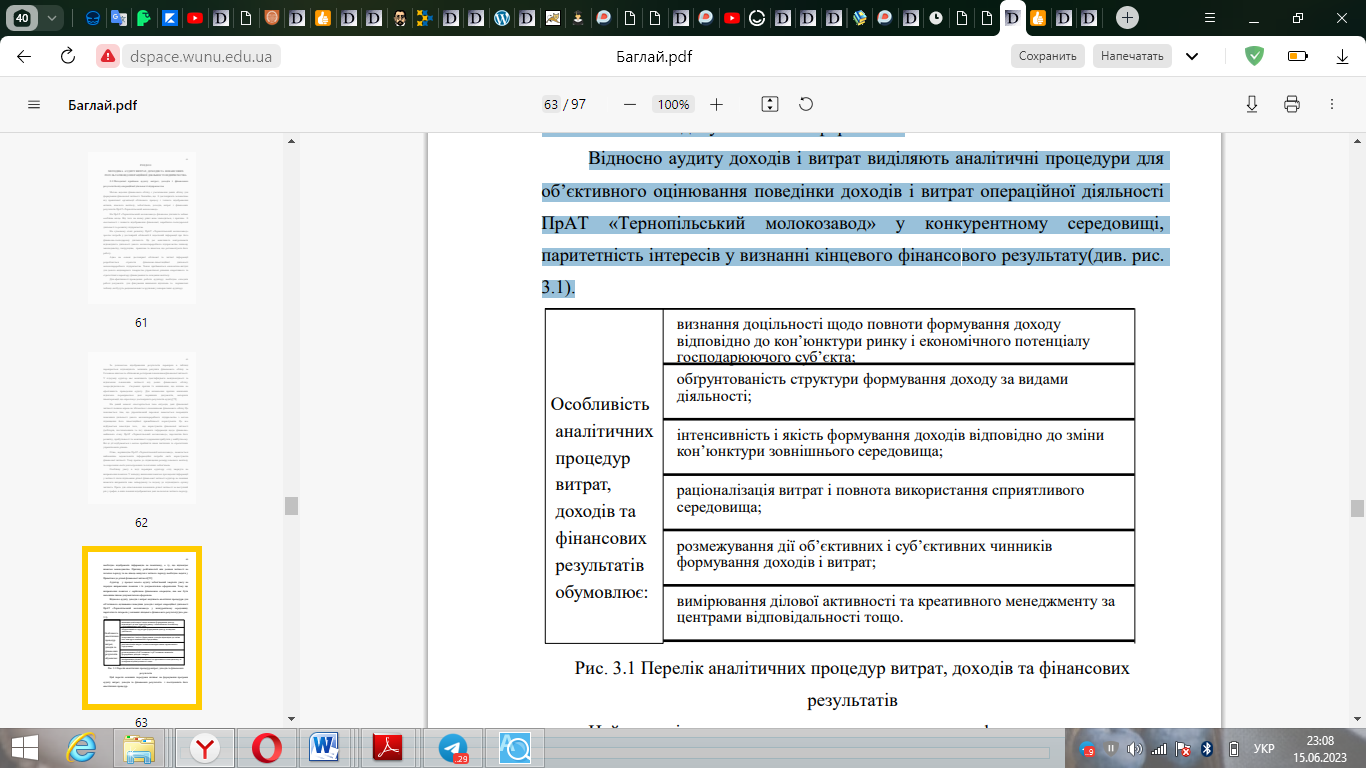 3.1 Перелік процедур аналізу доходів і фінансових результатівЦей перелік припущень впливає на розробку програм аудиту та їх аналітичних методів щодо витрат, доходів та фінансових результатів. Міжнародні та національні стандарти та правила зовнішнього та внутрішнього аудиту визначають аналітичні процедури аудиторської роботи. Наприклад, згідно з Міжнародними стандартами аудиту (ISA 520), аудиторські процедури включають аналіз ключових відносних показників та порівнянь, включаючи подальше вивчення змін, відмінностей, взаємозв'язків та взаємозалежностей, які не узгоджуються з іншою інформацією про об'єкт, що досліджується, або не відповідають очікуваним параметрам [ 15]. Експертиза не може вважатися закінченою, поки експерт не відповів на поставлені перед ним питання. Іншими словами, якщо він вважає інакше, його висновки не будуть повними та достовірними. Інший аспект визначення обсягу аудиту пов'язаний з тим, що люди пропагують необхідність для аудиторів виявляти шахрайство та збирати докази під час аудиту. Таким чином, протиріччя між загальним сприйняттям громадськості та юридичними зобов'язаннями аудитора стає найбільш вираженим [2]. Суть першого рівня полягає в аналізі інформаційних ресурсів, починаючи з перевірки даних із первинних джерел та закінчуючи зведеними цифрами з фінансових та статистичних звітів. На цьому етапі основна увага приділяється застосуванню логічних та економічних аналітичних методів, які допомагають підтвердити рішення про доходи, витрати та фінансову звітність. Щодо процедур, слід зазначити, що у випадку з ТОВ "Данон Дніпро" при оцінці та діагностиці вирішуються інтереси клієнта. Зрештою, це негативно позначається на незалежності аудиту. Аудитор зобов'язується подати об'єктивну характеристику процесу фінансово-господарської діяльності ТОВ "Данон Дніпро" та підтверджує свою компетентність. Під час перевірки аудитор не повинен нічого доводити клієнту, лише достовірність даних у фінансовому звіті. Існує два рівні операційних процедур під час перевірки доходів, витрат та фінансових результатів операційної діяльності (див. рис. 3.2).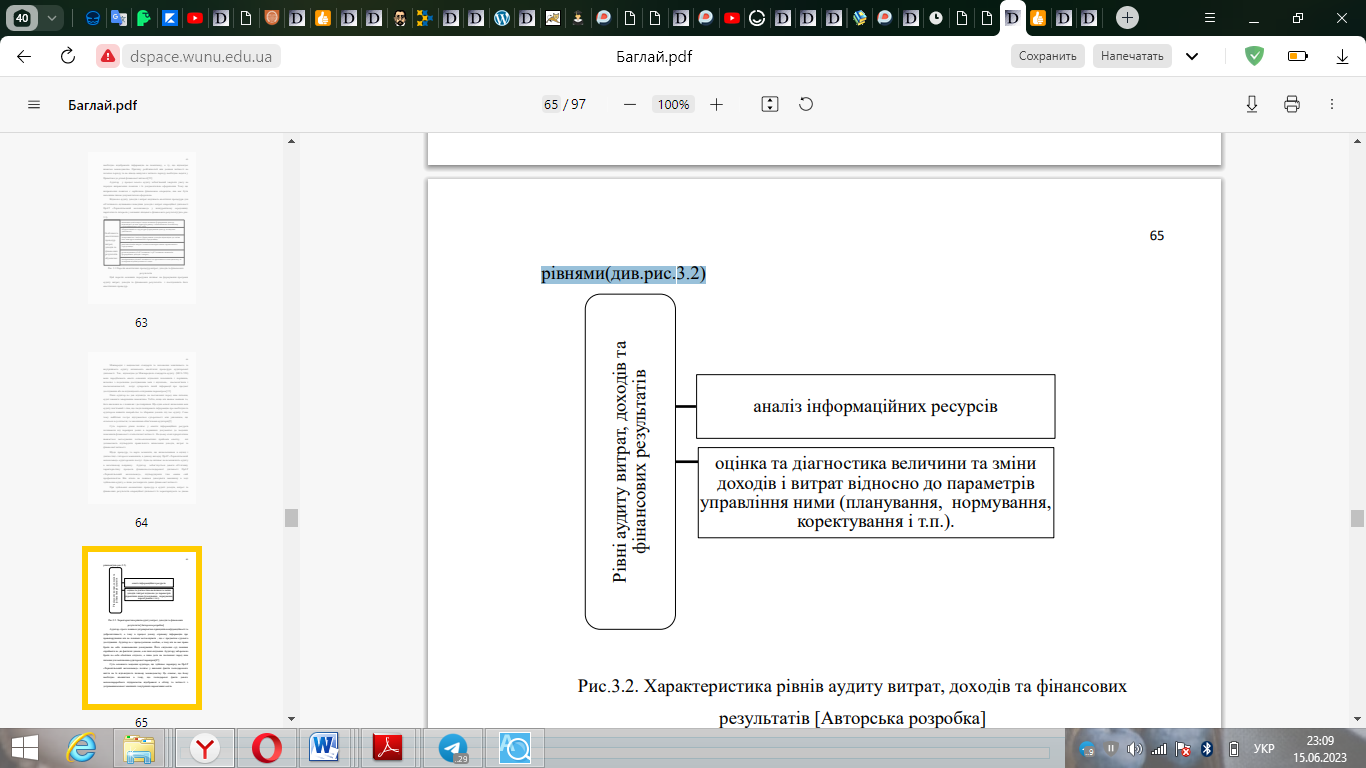 Рис. 3.2. Особливості перегляду доходів та фінансових результатів [авторська характеристика]Ревізор винен у тому, що суворо дотримується принципів конфіденційності та сумлінності, а також у тому, що у процесі доведення не відіграє інформацію про кримінальне правопорушення, що кидають суду розслідування. Експерт перестав бути процесуальним фахівцем і немає права представляти докази. Суд винний у тому, що досліджує цей доказ не як доказ факту, а як доказ. Екзаменатор не має права знімати з екзаменатора взуття, а має право підтвердити питання про здачу для завершення тесту[47]. По суті, основним завданням аудитора, який має провести аудит ТОВ «Данон Дніпро», є перевірка фактів життя держави на предмет їх відповідності цивільному законодавству. Це означає, що він винен у тому, що державні факти молочного переробного підприємства перебувають у бухгалтерській формі, а ранг уряду відповідає за те, щоб державне та внутрішнє нормативно-правове законодавство відповідало дійсності.Основним методом аудиторської перевірки є отримання ревізорської записки про те, яка інформація знаходиться в балансі бухгалтерської форми, у всіх істотних аспектах вона відповідає нормативним документам, що регламентує процес ведення бухгалтерської форми та складання бухгалтерської звітності. регіон іку. фінансова спроможність. уламки гарантії достовірності інформації - експертні висновки [45]. У разі перегляду витрат у разі операційної діяльності ТОВ "Данон Дніпро" спеціалісту необхідно переглянути: дотримання у разі їх виникнення, встановленого законодавством, передачі витрат; достовірність появи витрат, пов'язаних із заробітною платою та виплатою погашень за кредитами банків. За кого винен експерт у знанні умов кредитних договорів; достовірність появи вітражів, пов'язаних з позиковими кішками, що просвічуються; достовірність визнання зміни зовнішнього вигляду інвестиції, що спричинило зміну частки інвестора в чистих активах об'єкта інвестування власного капіталу товариств; через інші підрозділи. При цьому слід ознайомитися з документами, що підтверджують відкликання хабара чи зміну державного капіталу. У разі перегляду доходів та фінансових результатів діяльності ТОВ «Данон Дніпро» аудитор встановить кількість необхідних аудиторських процедур та проведе тестування системи внутрішнього контролю та фінансового стану. При складанні програми аудиту доходів аудитор несе відповідальність за планування аудиторських процедур, що дозволяють його визначити, наприклад: 2. Дохід, що вираховується з результатів реальних операцій у процесі фінансової діяльності. 3. Дохід, відображений у звітах, відображає дані, зараховані на звітні рахунки за формою бухгалтерського обліку.4. У разі фінансового визнання доходи підтверджуються відповідними первинними документами. 5. Аналітична інформація про надлишки та надлишки складається з достатньою деталізацією. 6. Дохід від фінансової складової діяльності залежить від річного періоду. 7. Інформація про доходи від фінансової діяльності розкривається в установленому порядку у примітках до фінансового стану [45]. З метою забезпечення достовірності інформації, яка має бути отримана із відомостей про прибутки та збитки, аудитор несе відповідальність за: записи у первинних документах, регістрах бухгалтерського обліку та відомостей про доходи та фінансові результати; елементи корпоративної політики бізнесу, від яких залежать доходи та фінансові результати; Звіти про доходи та фінансові результати, застраховані в попередніх ревізіях.У рамках години повторної перевірки операційних доходів ТОВ "Данон Дніпро" компетентний орган зобов'язаний перевірити: • правильність документального оформлення операційних доходів; • достатність синтетичного та аналітичного оформлення рахунків 70 «Доходи від реалізації», 71 «Інші операційні доходи» та включення їх результатів у рахунок 791 «Результат операційної діяльності». Аудит аудиторських перевірок, доходів та фінансових результатів діяльності та ризиків з погляду аудиторського ризику та необхідності бачити більше аудиторських ресурсів для його реалізації. Крім того, екзаменатор зобов'язаний повідомити максимальну кількість доказів щодо достатньої кількості екзаменаційних випробувань. Необхідне підтвердження МСА 315 «Обґрунтування предмета стану та оточення та ризиків суттєвих викривлень», який підтверджує, що операції за участю осіб є суттєвими аудиторськими ризиками, які вимагатимуть особливого розгляду аудитором. МСА 550 «Пов'язані сторони» вказує, що аудитор винний у порушенні процедур на підставі відсутності достатніх та відповідних аудиторських доказів, що дозволяють ідентифікувати відповідні сторони.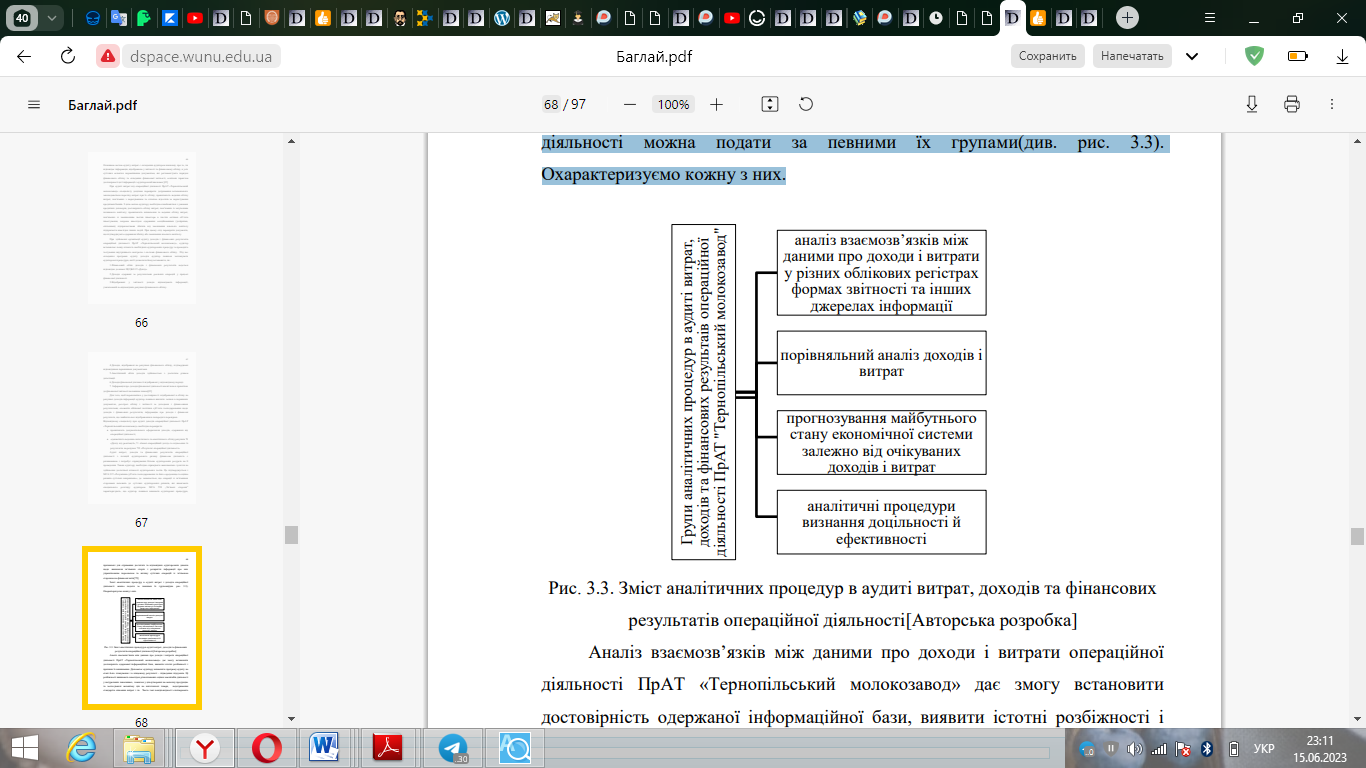 Рис. 3.3. Зміст аналітичних процедур при дослідженні витрат, доходів і фінансових результатів операційної діяльності [авторська розробка]Аналіз співвідношення доходів та витрат у господарській діяльності компанії "Данон Дніпро" допомагає встановити надійність отриманої інформаційної бази та виявити суттєві розбіжності та причини їх виникнення. Це допомагає аудитору скласти програму тестування на етапі планування та узагальнити кінцеві результати. Часто причиною таких розбіжностей є різні оцінки обсягу фізичної діяльності, помилки у ціноутворенні на молочну продукцію та застосування механізму цін на промислові товари, недотримання норм амортизації, що спотворюють інформаційну базу фінансово-господарської діяльності ТОВ «Данон Дніпро». Суть порівняльного аналізу витрат, доходів та фінансових результатів господарської діяльності молочної компанії полягає в оцінці очікуваних та непередбачуваних відхилень, кількісних та якісних змін, тенденцій, закономірностей та можливих нових проблемних результатів. Такий порівняльний аналіз доходів і витрат підприємства у конкурентному середовищі допомагає визначити конкурентну позицію кожного молочного продукту і може виявити творчий підхід до управління доходами та витратами у сприятливому чи несприятливому для підприємства середовищі. Використовуючи цей метод, можна порівняти динаміку витрат на основі даних, одержаних в результаті аудиту різних економічних компонентів виробничої діяльності компанії. Очікувані доходи та витрати, отримані на основі аудиторських даних, дозволяють прогнозувати майбутній стан економічної системи. За допомогою оцінки ризиків можна отримати достовірну інформацію про загрози, що виникають внаслідок внутрішніх та зовнішніх впливів.Це дозволяє прогнозувати майбутній стан ТОВ "Данон Дніпро" за певними сценаріями розвитку. Даний вид тестування широко використовується у ТОВ "Данон Дніпро". Він дозволяє виробити гнучку тактику поточного (оперативного) управління внутрішнім та зовнішнім середовищем молочного підприємства. Послідовність та якість аналітичних досліджень визначають якість аудиторського висновку, оскільки від цього залежить попит на аудиторські послуги та високий імідж аудиторської діяльності загалом. Аналіз достовірності структурних змін у формуванні доходів за видами робіт має першорядне значення в аудиті доходів. Це має значення для управління грошовими потоками у частині мобілізації власного та позикового капіталу. Однак такий підхід не дає вичерпного уявлення щодо ефективності фінансування ТОВ "Данон Дніпро" з метою збільшення доходів. Основна увага приділяється пошуку резервів для мобілізації економічного потенціалу, щоб зростання операційних доходів перевищувало зростання операційних витрат. При винесенні позитивного аудиторського висновку важливо також розрізняти досягнутий вплив та досягнуту ефективність. Аудиторські процедури значно варіюються від одного етапу аудиту до іншого. Порівняльний аналіз часто використовується на етапі планування аудиту. Це дозволяє визначити тип, обсяг та умови тестування. При аудиті інформації про фінансові докази метою виконання аналітичних процедур є отримання аудиторських доказів. Найчастіше тут використовуються методи факторного економічного аналізу. Заключний етап аудиту включає оцінку отриманих доказів з метою отримання впевненості у реалізації цілей керівництва. На цьому етапі найбільш важливими є методи порівняльного аналізу.Очевидно, що на будь-якому етапі аудиту спектр інформаційних ресурсів, що використовуються при виконанні аналітичних процедур, може бути різним, і можливим є отримання відповідних аудиторських доказів з різним ступенем надійності. Проте аналітичні процедури мають сенс лише тоді, коли перевірено необхідну та достатню інформацію. Аналітичні процедури часто використовуються в аудиті, щоб забезпечити надійність інформаційної бази. У той самий час викликає сумнів позиція авторів щодо обмеження сфери застосування аналітичних процедур, особливо щодо доходів і витрат [45]. Вони обмежують аналітичні методи "стандартними процесами, які з часом не змінюються" через необхідність переконливих доказів і суджень під час проведення аудиту, і вибирають окремі інформаційні ресурси з більшою впевненістю в їх надійності, коли доступні непублічні або агреговані дані. У зв'язку з цим виникає питання про те, як підвищити довіру до управління доходами та видатками. Складність аналітичних процедур в аудиті полягає у застосуванні аналітичних методів, що дозволяють неупереджено і точно охарактеризувати суб'єктивні та об'єктивні фактори зміни доходів і витрат від операційної діяльності, що відображають конкретні функціональні взаємозв'язки та їх абсолютні значення, та оцінити їх вплив на загальний фінансово-економ Дніпро" Лімітед. Це визначається.Ефективність використання аналітичних методів під час перевірки доходів і витрат багато в чому залежить від вибору відповідних показників, алгоритмізації їхнього взаємозв'язку у внутрішній структурі, формування кінцевого результату та порядку проведення аналізу. Залежно від результатів впровадження має бути отримана нова інформація, що надає впевненості у прийнятті управлінських рішень та підтверджує обґрунтованість економічної діяльності компанії. При застосуванні аналітичних процедур ризик надання повної та достовірної інформації про результати аналізу слід розглядати як частину аудиторського ризику невиявлення. Ризик застосування аналітичних процедур визначається недотриманням логіки факторного моделювання змін доходів і витрат від операційної діяльності, ненадійністю чи низькою якістю інформаційних ресурсів, що використовуються в аналізі, неекспертністю аудитора тощо. Положення аудитора на результати проведених аналітичних процедур залежить головним чином точності результатів аналізу доходів і витрат, точності оцінки резервів та його можливої мобилизации. Залежно від ступеня ризику, аналітичні методи в основному поділяються на три групи:1) Деякі процедури, що дозволяють зробити висновки про повноту, обґрунтованість та правильність встановлених взаємозв'язків та розрахунків. Однак вони дуже суб'єктивні і не дають гарантії істинності чи хибності.2) Прості кількісні методи, що використовуються в аналізі співвідношень, аналізі часових рядів та аналізі ранжирування. Як правило, це структурний аналіз доходів та витрат, аналіз динаміки та еластичності змін, порівняльний аналіз конкуренції тощо. Ризики цих аналітичних методів є мінімальними, якщо інформація досить точна.3) Комплексні аналітичні процедури з використанням економетричних та математичних методів та моделей, а також статистичних та поведінкових моделей. Ці методи дають аудиторам більшу впевненість, але рідко використовуються через складність їх застосування [45] (див. рис. 3.4).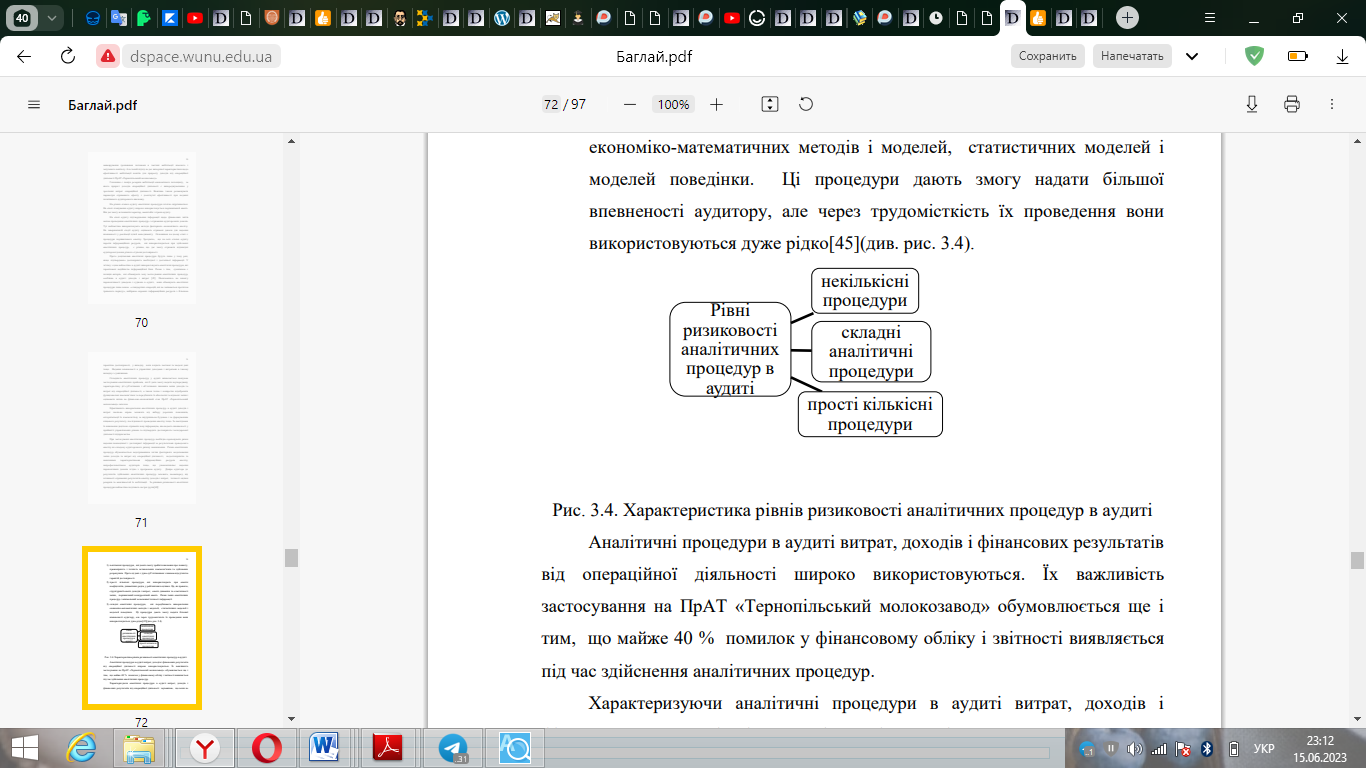 Рис. 3.4. Характеристика рівня ризику аналітичних методів в аудитіАналітичні процедури широко використовуються при проведенні аудиту витрат, доходів та результатів операційної діяльності. Важливість їх застосування в компанії Данон Доніпро визначається також тим, що майже 40% помилок у фінансовому обліку та звітності виявляються в ході аналітичних процедур. Характеризуючи аналітичні процедури з вивчення витрат, доходів та фінансових результатів від діяльності, зазначимо, що вони не обмежують та не змінюють зміст комплексного економічного аналізу витрат, молочних витрат, доходів та фінансових результатів від діяльності Застосування аналітичних процедур, передбачених МСА, ґрунтується на тому, що доходи та витрати обумовлених взаємозв'язками та взаємозалежностями між цими показниками. Аналітична оцінка цих взаємозв'язків зумовлює цілісність аудиторських доказів та надійність даних, відображених у фінансових рахунках та фінансових звітах. Методичні прийоми аналізу не можуть бути однозначно наказані для конкретної ситуації, але мають уточнюватися на кожному етапі аудиту. Використання сучасних інформаційних технологій та систем дозволяє вирішити проблему економії аналітичних процедур.3.2.Аналітичні процедури аудиту витрат, доходів і фінансових результатів операційної діяльності підприємстваДля вдосконалення аналітичних методів у цих галузях необхідно формалізувати процеси прийняття рішень щодо управління доходами. Аналіз може бути інструментом для підготовки, обґрунтування та контролю управлінських рішень, а також для управління сільськогосподарськими доходами. Існує ряд недоліків у аналізі підприємницького доходу. Перерахуємо їх (див. рисунок 3.5).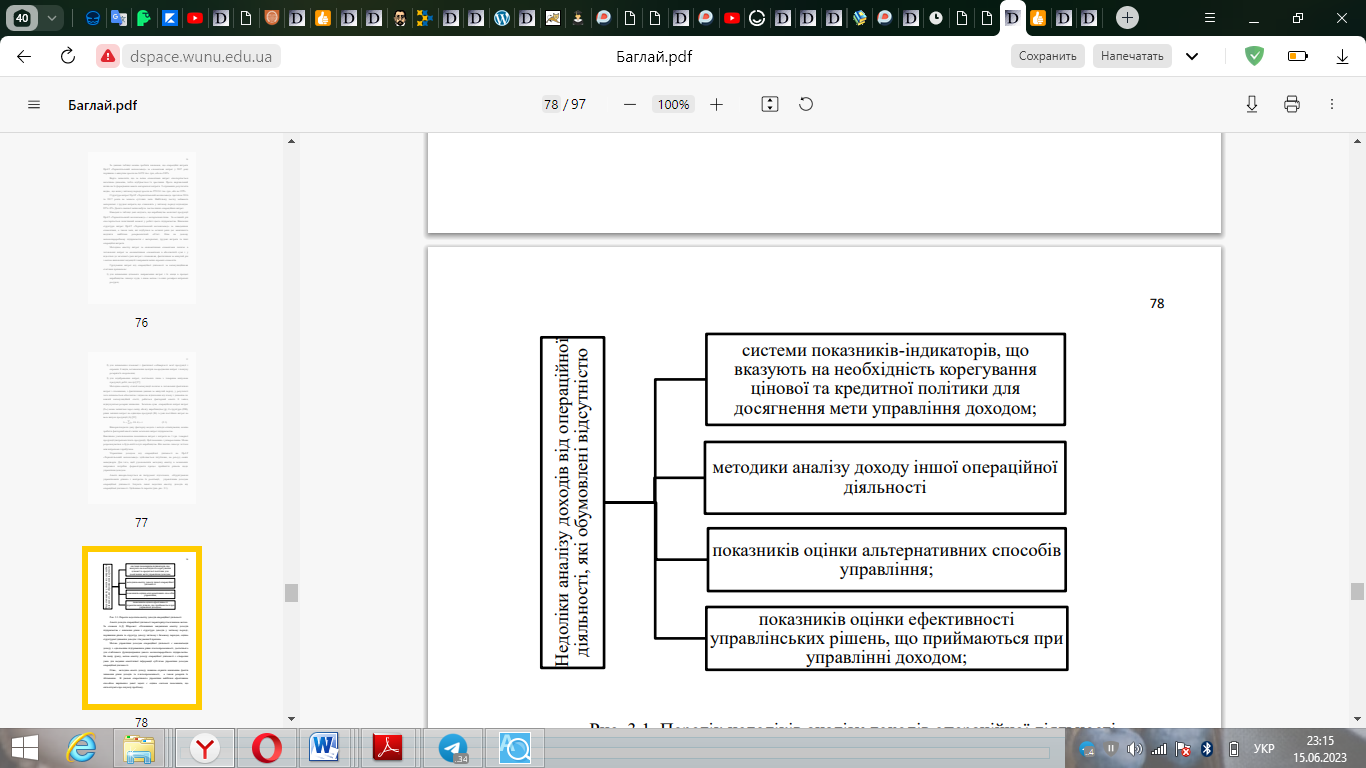 Рис. 3.5. Перелік недоліків аналізу операційних доходів Аналіз операційних доходів характеризується конкретною метоюНа думку А. Д. Шеремета, "основними завданнями аналізу доходів компанії є дослідження рівня та структури доходів у звітному періоді, порівняння рівня та структури доходів у звітному та базисному періодах, оцінка структурної динаміки доходів" та "пошук причин". Мета управління операційними доходами - максимізація прибутку за збереження достатньої платоспроможності підтримки стабільності молочної компанії. Метою аналізу результатів діяльності є можливість надавати аналітичну інформацію тим, хто займається управлінням результатами діяльності. Тому підхід, заснований на аналізі доходів, має дозволити виявити факт зниження рівня доходів та платоспроможності, а також резерви для їх підвищення. З операційної точки зору, найбільш ефективним вирішенням цієї проблеми є оцінка існуючої системи показників проблеми.Компанія "Данон Дніпро" пред'являє підвищені вимоги до повноти та якості аналітичної інформації у процесі управлінського контролю. Вона характеризує ефективність і відбиває всі аспекти діяльності. Тому розгляд методологічних питань під час аналізу фінансових результатів є актуальним. Щодо інформаційної бази для аналізу фінансових результатів, то слід зазначити, що в даний час залишається невизначеним порядок обліку витрат, доходів та фінансових результатів. Це пов'язано з невідповідностями в управлінському, фінансовому та податковому обліку на галузевому рівні для цих компаній. Оскільки кращим кінцевим результатом є отримання прибутку першим кроком є аналіз отримання прибутку. Аналіз грошових потоків може бути проведений у три етапи (див. рисунок 3.6).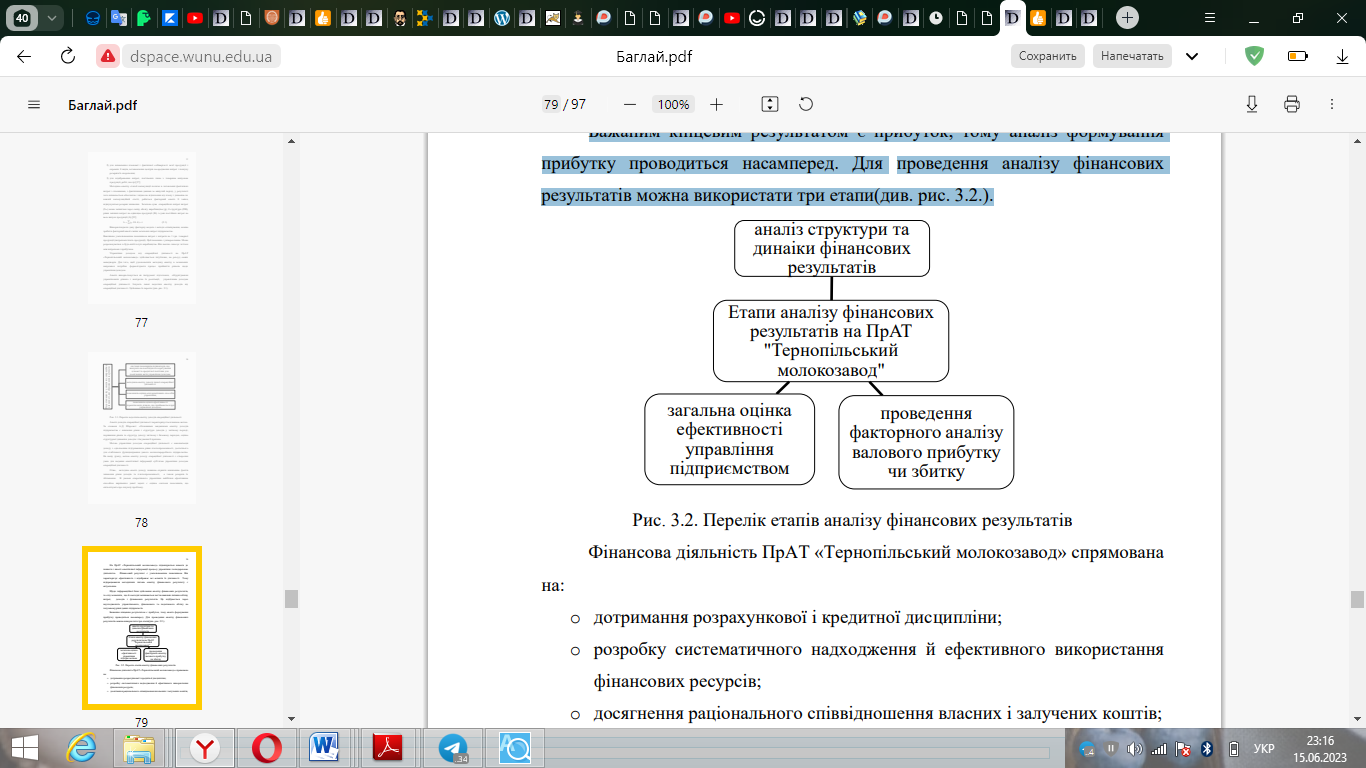 3.6. Перелік етапів аналізу фінансових результатівФінансова діяльність ТОВ "Данон Дніпро" спрямована на: - Дотримання розрахункової та кредитної дисципліни o розвиток планомірного надходження та ефективного використання коштів o досягнення розумного співвідношення між власним та позиковим капіталом o фінансову стійкість для ефективного функціонування компанії. Необхідно проаналізувати фінансові результати діяльності ТОВ "Данон Дніпро". Даний аналіз необхідно провести у три етапи, описаних вище. Суть першого етапу аналізу фінансових результатів діяльності ТОВ "Данон Доніпро" полягає в аналізі їхньої структури та динаміки за видами. Якщо конкретне підприємство за підсумками звітного періоду показує збитки своєї діяльності, необхідно проаналізувати структуру операційних витрат за видами аналізу економічної частиниСуть другого етапу полягає у проведенні факторного аналізу валового прибутку ТОВ "Данон Дніпро". На даному етапі важливо вивчити зміну валового прибутку (ВП), який залежить від ціни на молочну продукцію, обсягу реалізованої продукції (ОПП) та співвідношення собівартості та продажу. Слід зазначити, що, за визначенням, валовий прибуток призначений для покриття витрат, пов'язаних із загальним веденням підприємницької діяльності та продажем готової продукції (товарів та послуг) з метою отримання прибутку. У цьому сенсі валовий прибуток свідчить про здатність керівництва економічного суб'єкта контролювати свої операційні витрати. Тому необхідно проаналізувати операційні витрати за економічними показниками, за якими характерний рух операційних витрат у звітному кварталі порівняно з аналогічним періодом минулого року, та визначити фактори, що істотно вплинули на збільшення операційних витрат на гривню проданої продукції (послуги). , що продуктивність праці знижується при збільшенні відношення витрат на оплату праці до чистого прибутку (виручки), і це питання вимагає більш детального вивчення. з темпом зростання собівартості продажів (товарів, продукції та послуг).Суть третього етапу у тому, що аналіз грошових потоків - це аналіз доходів, тобто структурний і динамічний аналіз доходів. Інформаційною базою для цього етапу аналізу є як звіт про сукупний дохід, так і примітки до фінансової звітності. Заключним етапом аналізу фінансових результатів операційної діяльності є загальна оцінка ефективності управління компанією, яка ґрунтується на наборі коефіцієнтів, що характеризують рентабельність активів, оборотність та власний капітал. Рентабельність активів показує чистий прибуток від середньорічної вартості активів та характеризує ефективність їх використання.Для формування активів використовуються два джерела фінансування:1) дебіторська заборгованість; 2) капітал. Зниження рентабельності активів може свідчити про уповільнення економічного зростання та розвитку підприємств. Оцінка рентабельності продажів передбачає розрахунок набору коефіцієнтів рентабельності, що визначаються шляхом вибору виду прибутку її розрахунку. З урахуванням визначення ефективності цінової політики доцільно використовувати маржу валового прибутку. Деякі параметри для аналізу фінансових показників із даними періодичної фінансової звітності не дасть бажаного ефекту при прийнятті управлінських рішень у складних для підприємств ситуаціях. Тому аналіз фінансових результатів операційної діяльності вимагає попереднього відбору обмеженого набору основних та найважливіших параметрів, що дозволяють своєчасно виявити конкретні резерви зростання для ефективної діяльності ТОВ "Данон Дніпро". Використання цього дозволить створити прозорість у процесі формування фінансових показників операційної діяльності даного молочного підприємства, посилить ефективність мотиваційних важелів та сприятиме своєчасному прийняттю обґрунтованих управлінських рішень щодо ефективної управлінської роботи.ВисновКИВ результаті вивчення обліку результатів діяльності та фінансового стану підприємств можна зробити такі висновки1. Знання історичних характеристик передбачає розуміння природи перевірених характеристик, виявлення припущень, основі яких вони було створено і розроблено, і демонстрацію правильності інтерпретації. Ми виділяємо такі основні ознаки прибутку– Прибуток – це лише частина загального доходу, який отримує підприємець у певних видах діяльності (підприємництво, фінанси, інвестиції).- Прибуток є частиною потенційного доходу підприємця, який інвестує капітал в організацію певного виду діяльності (бізнесу) з метою досягнення комерційного успіху, але він не є гарантованим доходом підприємця;- Під прибутком розуміється не весь дохід, отриманий у ході підприємницької діяльності, а лише та його частина, яка залишається після вирахування всіх витрат на ведення бізнесу;- Прибуток, виражений у грошах, є цінним показником. Можна зробити висновок, що суспільні інтереси вимагають єдиної системи раціональних та зрозумілих стандартів бухгалтерського обліку, застосування яких сприятиме зближенню національних та міжнародних стандартів бухгалтерського обліку для ухвалення обґрунтованих рішень. Крім того, застосування МСФЗ дозволяє зацікавленим міжнародним українським компаніям надавати потенційним та поточним інвесторам, кредиторам та іншим заінтересованим сторонам наочну інформацію про свою діяльність, особливо про фінансові результати.2. Звіт про прибутки та збитки характеризує фінансові результати діяльності підприємства. Основною метою будь-якої підприємницької діяльності є отримання прибутку. Прибуток визначає рівень власного капіталу, виконання бюджетних зобов'язань, фінансування інвестицій та платоспроможність підприємства. Прибуток як основний показник ефективності діяльності підприємства є вирішальним фактором при визначенні винагороди керівництва та прибутку. Визначення ефективності діяльності означає визначення чистого прибутку (збитку) за певний фінансовий рік. Для цього у бухгалтерському обліку зіставляються доходи та витрати. Доходи, витрати та фінансові результати підприємства починаються із суми звітних періодів. Фінансові результати підприємства включають такі фінансові результати:- Операційна діяльність;- Фінансова діяльність;- Інвестиційна діяльність. Операційна діяльність - це діяльність, основною метою якої є створення компанії та отримання основного доходу від її діяльності. Інвестиційна діяльність – це використання ресурсів для отримання доходу, а фінансова діяльність – це придбання ресурсів у вигляді фінансових операцій.3. рахунок 71 "Інші операційні доходи" призначений для узагальнення інформації про інші доходи від операційної діяльності підприємства, за винятком доходів від продажу продукції, товарів, робіт та послуг (виручки). Дані рахунки 71 "Інші операційні доходи" узагальнюються у журналі-ордері № 6 при журнально-ордерній формі обліку та у розділі III відомості 5-М при спрощеній формі обліку. Аналітичний облік інших операційних доходів ведеться відповідно до виду доходу та інших напрямів, визначених компанією. Визначено, що формування фінансових результатів компанії потребує зіставлення доходів за звітний період із витратами, понесеними для отримання цих доходів. Для узагальнення інформації про фінансові результати ТОВ "Данон Дніпро" планом рахунків передбачено рахунок 79 "Фінансові результати". За кредитом рахунки 79 "Фінансові результати" відображаються суми у порядку закриття рахунків доходів, а за дебетом - суми у порядку закриття рахунків витрат.4 Аналіз відіграє важливу роль в оперативному та стратегічному управлінні. Існує безліч методів та прийомів аналізу, які можуть бути застосовані для вирішення проблем управління доходами. Однак у наукових працях вітчизняних та зарубіжних авторів прийоми аналізу доходів зазвичай обмежуються вертикальним та горизонтальним аналізом фінансової звітності. Основним завданням аналізу доходів підприємства є вивчення рівня та структури доходів у звітному періоді, порівняння рівня та структури доходів у звітному та базисному періодах, оцінка структурної динаміки доходів та визначення її причин. Мета аналізу трудових доходів – надання аналітичної інформації особам, які здійснюють управління трудовими доходами.5. 2021 року дохід ТОВ "Данон Дніпро" збільшиться на 139 184 грн. чи 3,63% порівняно з 2020 роком. Це збільшення переважно пов'язані з зростанням доходів від продукції. Таким чином, за досліджуваний період дохід від реалізації продукції збільшився на 144 928 грн. чи 3,03%, інші операційні доходи зменшились на 1797 грн. або 9,5%, а інші фінансові доходи збільшились на 26 053 грн. чи 198,7%. Це означає, що серед можливих доходів від різних видів діяльності компанії є лише дохід від операційної діяльності.Аналізуючи структуру доходів за різні періоди, слід зазначити, що у 2020 році більше доходів від операційної діяльності. Це становило 99,3%, тоді як інші операційні доходи та інші фінансові доходи становили 0,4% та 0,3% відповідно. У 2021 році компанія також отримала більше операційного прибутку. Вона склала 98,6% від обороту, 0,5% від інших операційних доходів та 0,9% від інших фінансових доходів.6. Застосування програми "1С" у фінансовій звітності компанії "Данон Дніпро" дозволяє скоротити витрати на обробку даних, розрахувати точні дані про операційні витрати, доходи та фінансові результати, забезпечити швидку та об'єктивну інформацію для фінансових менеджерів та доступну інформаційну базу для аудиторів.При оцінці адекватності та ефективності операційних витрат та визнання операційних доходів важливо підтвердити повноту та надійність інформації фінансового обліку та звітності за допомогою відповідних аудиторських процедур. Насправді часто використовуються аналітичні процедури. Вони сприяють вирішенню питань достовірності та надають неупереджену інформацію про стан зацікавленості у цьому питанні.Використання звичайних даних фінансової звітності з безліччю параметрів для аналізу фінансових результатів є неефективним для швидкого прийняття рішень у складних корпоративних ситуаціях. Тому аналіз фінансових результатів операційної діяльності потребує попереднього відбору обмеженого набору основних та найважливіших параметрів, які дозволять ТОВ "Данон Дніпро" своєчасно виявити певні резерви для ефективного зростання своєї діяльності. Використання цього дозволить створити прозорість у процесі формування фінансових результатів операційної діяльності цієї молочної компанії, посилити ефективність мотиваційних важелів та сприяти своєчасному прийняттю обґрунтованих управлінських рішень щодо ефективного функціонування компанії.НазваХарактеристикаКоротка назваТОВ «Данон Дніпро»Організаційно-правова формаТовариство з обмеженою відповідальністюЄДРПОУ31489175Початок діяльності17.10.2007Основний напрямок діяльності10.51 Перероблення молока, виробництво масла та сируДодаткові напрямки діяльності10.86 Виробництво дитячого харчування та дієтичних харчових продуктів46.39 Неспеціалізована оптова торгівля продуктами харчування, напоями та тютюновими виробами46.90 Неспеціалізована оптова торгівля49.41 Вантажний автомобільний транспорт56.29 Постачання інших готових стравФізична адресаУкраїна, 73008, Херсонська обл., місто Херсон, БЕРИСЛАВСЬКЕ ШОСЕ, будинок 37Нова адреса04073, Україна, 04073, місто Київ, пр. Бандери Степана, будинок 28А/ГЗасновникиДЕЙРІ ДЖІВІ (СІАЙЕС) ХОЛДІНГС (САЙПРУС) ЛІМІТЕД, Кіпр,  М.НІКОСІЯ,ТАСОУ ДАДЛО ХАУС,3, розмір внеску до статутного фонду - 554986220,00 грн.Посадові особиПАСКУ АДРІАН-ВАЛЕНТИН; - керівникОбсяг статутного капіталу (грн.)554986220,00Статутна інформаціяДіє на підставі установчих документів, затверджених засновниками (учасниками)Контактні дані+380552448900; 0552448901Показник20202021Абс. приріст, +,-Відн. приріст, %Основні засоби1100331242041417112,88Довгострокова дебіторська заборгованість0219401219401-Необоротні активи227223492400265177116,7Запаси10291310819552825,13Дебіторська заборгованість за продукцію, товари, роботи, послуги321818310565-11253-3,5Інша поточна дебіторська заборгованість1353780-135378-100Гроші та їх еквіваленти27879644977817098261,33Оборотні активи878279892388141091,61Активи1105502138478827928625,26Показник20202021Абс. приріст, +,-Відн. приріст, %Зареєстрований (пайовий капітал)55498655498600Власний капітал34223849921615697845,87Довгострокові зобов’язання 124198238369964563,36товари, роботи, послуги5687646686969993217,57Поточні забезпечення10282192527-10294-10,01Короткострокові зобов’язання 750845803189523446,97Баланс1105502138478827928625,26Показник20202021Абс. приріст, +,-Відн. приріст, %Фінансова автономія0,310,360,0516,45Поточна ліквідність0,30,610,31102,58Показники2020 р.2020 р.2021 р.2021 р.Відхилення (+, -)Темп зростання, %ПоказникиСума, грнПитома вага, %Сума,. грнПитома вага, %Відхилення (+, -)Темп зростання, %Дохід (виручка) від реалізації продукції3 792 23199,33 907 15998,6114 9283,03Інші операційні доходи18 8720,417 0750,51 7979,5Дохід від участі в капіталі------Інші фінансові доходи13 1060,339 1590,926 053198,7Усього доходів3 824 209100,03 963 393100,0139 1843,63